     от 15 октября 2013 года     № 959-п На основании решения Совета депутатов от 18 декабря 2015 года                 № 25 IV-СД «О бюджете Тюльганского района на 2016 год», постановления Правительства  Оренбургской области от 8 июня  №  409-п                             «Об утверждении распределения субсидий бюджетам городских округов и муниципальных районов Оренбургской  области на проведение капитального ремонта в спортивных залах общеобразовательных организаций, расположенных в сельской местности, с целью создания условий для занятия физической культурой и спортом, на 2016 год», и постановлением Правительства Оренбургской области от 20 июня 2016 № 434-п                                «Об утверждении распределения субсидии бюджетам городских округов и муниципальных районов Оренбургской области на проведение мероприятий по формированию сети образовательных организаций, в которых созданы условия для инклюзивного образования детей-инвалидов, на 2016 год»,                                          п о с т а н о в л я ю:            1. Внести в постановление главы администрации района                                   от 15 октября 2013 года     № 959-п «Об утверждении Муниципальной программы «Развитие системы образования Тюльганского района на 2014-2020 годы» следующие изменения:приложение к постановлению №959-п от 15 октября 2013 года    изложить в новой редакции согласно приложению к настоящему постановлению.2. Контроль за исполнением муниципальной программы «Развитие системы образования Тюльганского района на 2014-2020 годы» возложить на первого заместителя главы администрации района И.А. Круглова.3. Постановление вступает в силу после его обнародования на официальном сайте муниципального образования Тюльганский район в сети «Интернет».Глава района                                                                                             И.В. Буцких                                                             Приложение                                                                                          к постановлению главы                                                                                          администрации района                                                                                           01.08.2016  №  546-пМуниципальная программа  «Развитие системы образования Тюльганского района на 2014 - 2020 годы»Паспорт 
муниципальной программы «Развитие системы образования Тюльганского района на 2014 - 2020 годы»
(далее - Программа)I.Общая характеристика сферы реализации Программы, основные проблемы и прогноз развития системы образования на период до 2020 годаВ системе образования Тюльганского района по состоянию на 1 сентября 2015 года функционирует 32 образовательные организации, в том числе:-10 дошкольных образовательных организаций;-19 школ (1 – начальная, 4 – основные, 14 – средних) при школах открыты 9 групп дошкольного образования;- 3 организации дополнительного образования.В системе образования обучается и воспитывается   4705 человек, в том числе:- 1031 воспитанников дошкольных образовательных организаций и организаций, реализующих программу дошкольного образования;- 2106 учащихся общеобразовательных школ;- 1568 воспитанников организаций дополнительного образования детей.Система образования Тюльганского района включает в себя образовательные организации разных типов и видов, позволяющие удовлетворить образовательные запросы различных групп населения.В районе создана сеть образовательных организаций, реализующих основную общеобразовательную программу дошкольного образования. По показателю охвата детей дошкольным образованием Тюльганский район  составляет 72,7 %. Кроме того, в Тюльганском районе в дошкольных образовательных организациях на территории поселка и поселений имеется дефицит мест. В очереди на услуги дошкольного образования все еще находятся 35 детей в возрасте от 1,5 до 3 лет.В районе проведенной модернизация сети общеобразовательных организаций, созданы базовые школы и ресурсные центры, оснащенные современным телекоммуникационным и компьютерным оборудованием для реализации программ дистанционного обучения. Однако полностью решить задачу обеспечения равного качества образовательных услуг независимо от места жительства пока не удалось.Сделан важный шаг в обновлении содержания общего образования: внедряется федеральный государственный образовательный стандарт начального общего образования и основного образования.  Остается актуальной задача повышения уровня обучения в таких областях, как искусство, социальные науки, иностранный язык, технологии. Это связано с тем, что существующий механизм обновления содержания образования нуждается в совершенствовании.Успех модернизации системы образования связан с сохранением здоровья подрастающего поколения. Все более актуальными становятся проблемы создания условий для укрепления здоровья обучающихся, формирования целостного отношения к собственному здоровью и здоровью окружающих, привития навыков здорового образа жизни. Важнейшим фактором здоровьесбережения детей и подростков является их полноценное питание на всех этапах получения образования. В Тюльганском районе обеспечивается  бюджетное финансирование организаций дополнительного образования детей в сфере образования, культуры, спорта. Услугами дополнительного образования в настоящее время пользуются 95% детей  в возрасте от 5 до 18 лет. Возможность получения дополнительного образования детьми обеспечивается организациями, подведомственными органам управления в сфере образования, культуры, спорта и другими.Кадры системы образованияВ системе образования Тюльганского района работает 477 педагогических работников, из них:- в дошкольных образовательных организациях – 74 педагогических работника;-в общеобразовательных организациях – 353 педагогических работника;- в организациях дополнительного образования – 50 педагогических работников.Важным фактором, влияющим на качество образования, распространение современных технологий и методов преподавания, является состояние кадрового потенциала на всех его уровнях.В этой сфере на районном уровне реализован комплекс мер: введена новая система оплаты труда, стимулирующая качество результатов деятельности педагогов и мотивацию профессионального развития; утверждены современные квалификационные требования к педагогическим работникам и правила аттестации.Инфраструктура системы образованияВ результате реализации приоритетного национального проекта «Образование», национальной образовательной инициативы «Наша новая школа», областных проектов модернизации систем общего образования существенно обновлена инфраструктура общего образования. По состоянию на 1 сентября 2015 года в общеобразовательных организациях района насчитывается 420 персональных компьютеров (далее – ПК), из них 378 ПК (90 процентов) используется в образовательной деятельности. До 6 человек учащихся, приходится на 1 ПК. Все образовательные организации района  обеспечены доступом в сеть Интернет. Учебный фонд: 55398 учебниковОхват обучающихся горячим питанием составляет 100 процентов, двухразовым – 39,7%. Для  совершенствованию организации питания обучающихся в общеобразовательных организациях требуется обновление   технологического оборудования.Институциональные и структурные реформыОсновными инструментами политики в сфере образования в последние годы выступили приоритетный национальный проект «Образование», национальная образовательная инициатива «Наша новая школа», другие федеральные и областные целевые программы, проекты модернизации образования.Ведущими механизмами стимулирования системных изменений в проектах и программах модернизации образования на всех его уровнях стали выявление и конкурсная поддержка лидеров – «точек роста» нового качества образования и внедрение новых моделей управления и финансирования, ориентированных на результат. В результате проведена комплексная модернизация финансово-экономических и организационно-управленческих механизмов системы общего образования, основные направления которой были определены в 2000-е годы:- нормативное подушевое финансирование образовательных организаций;- система оплаты труда, ориентированная на результат;- независимая система оценки учебных достижений учащихся (единый государственный экзамен, государственная итоговая аттестация выпускников 9 классов в новой форме);- общественное участие в управлении образованием и оценке его качества;- публичная отчетность образовательных организаций.Результатом стали повышение ответственности руководителей и педагогов за результаты деятельности, усиление прозрачности системы образования для общества. Однако эти меры не привели к реальной самостоятельности образовательных организаций и повышению качества образования в соответствии с новыми требованиями.            2. Прогноз развития системы образования на период до 2020 годаПрогноз состояния сферы образования базируется как на демографических прогнозах о количестве детей школьного возраста и молодежи, развитии экономики, рынка труда, технологий, представленных в стратегии развития Оренбургской области до 2020 года и на период до 2030 года, так и на планируемых результатах реализации мероприятий, предусмотренных Программой.Особенностью сети организаций дошкольного образования станет то, что в нее будут включены организации разных форм собственности, будет организована муниципальная поддержка вариативных форм дошкольного образования, что позволит охватить дошкольным образованием всех детей дошкольного возраста. Организации дошкольного образования будут осуществлять также функции поддержки семей по вопросам раннего развития детей.Будет продолжено совершенствование сферы школьного питания, ориентированной на сохранение и укрепление здоровья обучающихся.Сеть школ в сельской местности будет имеет сложную структуру, включающую базовые школы, соединенные не только административно, но и системой дистанционного образования. Многие сельские школы станут интегрированными социально-культурными учреждениями и организациями, выполняющими не только функции образования, но и иные социальные функции (культуры и спорта, социального обслуживания и другие).        3. Приоритеты муниципальной политики Тюльганского района в сфере реализации ПрограммыПриоритеты муниципальной политики Тюльганского района в сфере реализации Программы на период до 2020 года сформированы с учетом целей и задач, поставленных в стратегических документах федерального и областного уровней.II. Цели, задачи и показатели (индикаторы) достижения целей и основных ожидаемых конечных результатов Программы, сроки и этапы ее реализации                           4. Цели и задачи ПрограммыЦелями Программы являются:- внедрение современной модели образования, обеспечивающей формирование в Тюльганском районе человеческого капитала, соответствующего требованиям инновационного развития экономики, современным потребностям общества и каждого гражданина.Задачи Программы:-создание условий для равного доступа всех граждан Тюльганского района к образованию и самообразованию, дополнительному образованию, в том числе за счет развития дистанционного обучения на базе информационно-технологической инфраструктуры образования;  - модернизация образовательных программ, направленная на достижение современного качества учебных результатов и результатов социализации;- формирование современной системы оценки качества образования на основе принципов открытости, объективности, прозрачности, общественно-профессионального участия.5. Индикаторы достижения целей и решения задач ПрограммыДля оценки наиболее существенных результатов реализации Программы и включенных в нее подпрограмм предназначены целевые показатели.Общие целевые показатели Программы :Показатель 1 «Обеспеченность населения услугами дошкольного образования (отношение численности детей в возрасте от 3 до 7 лет, получающих дошкольное образование в текущем году, к  сумме численности детей в возрасте от 3 до 7 лет, получающих дошкольное образование в текущем году и численности детей от 3 до 7 лет, находящихся в очереди на получение в текущем году  дошкольного образования)»Показатель 2 «Удельный вес численности обучающихся муниципальных общеобразовательных организаций, которым предоставлена возможность обучаться в соответствии с основными современными требованиями, в общей численности обучающихся».Показатель 3 «Отношение среднего балла единого государственного экзамена (в расчете на 1 предмет) в 25  процентах школ с лучшими результатами единого государственного экзамена к среднему баллу единого государственного экзамена (в расчете на 1 предмет) в 25 процентах школ с худшими результатами единого государственного экзамена».Показатель 4 «Отношение среднемесячной номинальной начисленной заработной платы работников муниципальных общеобразовательных организаций к среднемесячной номинальной начисленной заработной плате работников, занятых в сфере экономики области».Показатель 5 «Отношение среднемесячной номинальной начисленной заработной платы работников муниципальных дошкольных организаций к среднемесячной номинальной начисленной заработной плате работников, занятых в сфере образования области».        Показатель 6 «Охват горячим питанием учащихся образовательных организаций»        Показатель 7 «Доля детей, охваченных образовательными программами дополнительного образования детей, в общей численности детей и молодежи в возрасте 5-18 лет»        Показатель 8 «Доля образовательных организаций, в которых созданы условия для получения детьми-инвалидами качественного образования, в общем количестве образовательных организаций»6. Основные ожидаемые конечные результаты реализации ПрограммыРезультаты для детей и семейВ результате развития вариативных форм дошкольного образования будет ликвидирована очередь детей на получение услуг дошкольного образования. Семьи, нуждающиеся в поддержке в воспитании детей раннего возраста, будут обеспечены консультационными услугами в центрах по месту жительства и дистанционно.Не менее 98,6 процента детей 5 – 18 лет будут охвачены программами дополнительного образования.В старших классах для всех учащихся будет обеспечена возможность выбора профиля обучения и индивидуальной траектории освоения образовательной программы (в образовательных организациях в формах семейного, дистанционного образования, самообразования).К 2020 году будет решена задача обеспечения во всех школах удовлетворительного уровня базовой инфраструктуры в соответствии с федеральными государственными образовательными стандартами, которая включает основные виды благоустройства, свободный высокоскоростной доступ к современным образовательным ресурсам и сервисам сети Интернет, спортивные сооружения. Каждый ребенок-инвалид сможет получить качественное общее образование по выбору в форме дистанционного, специального или инклюзивного обучения.      Результаты для обществаОбщественность (родители, работодатели, местное сообщество) будет непосредственно включена в управление образовательными организациями и оценку качества образования.Повысится удовлетворенность населения качеством образовательных услуг.Гражданам будет доступна полная и объективная информация об образовательных организациях, содержании и качестве их программ (услуг), эффективная обратная связь с органами, осуществляющими управление в сфере образования.Результаты для педагоговСредняя заработная плата педагогических работников общеобразовательных организаций составляет 100 процентов от средней заработной платы по области, а педагогических работников дошкольных образовательных организаций – не менее 100 процентов к средней заработной плате в общем образовании области. Повысятся привлекательность педагогической профессии и уровень квалификации преподавательских кадров.Существенно обновится педагогический корпус общего образования, повысится уровень подготовки педагогов.7. Сроки реализации ПрограммыСроки реализации Программы – 2014 – 2020 годы.III. Перечень основных мероприятий ПрограммыМероприятия Программы включены в шесть подпрограмм. Основные мероприятия направлены на создание организационных, кадровых, инфраструктурных, материально-технических, учебно-методических условий, на формирование и развитие системы оценки качества образования.IV. Основные меры правового регулирования в сфере реализации ПрограммыВ рамках Программы будут приняты нормативные правовые акты, обеспечивающие реализацию Федерального закона от 29 декабря 2012 года №273-ФЗ «Об образовании в Российской Федерации». При разработке указанных нормативных правовых актов их содержание будет основываться, в том числе на тех изменениях, которые запланированы в Программе. Будут учитываться требования к формированию муниципального задания образовательным организациям и порядку установления нормативов финансового обеспечения с учетом качества работы образовательной организации.V. Перечень подпрограммВ рамках Программы будут реализованы следующие подпрограммы:1.«Комплексная безопасность образовательных организаций  Тюльганского района» ( приложение 5); 2. «Развитие общего образования детей" (приложение 6);3. «Развитие дошкольного образования детей» (приложение 7) ;4. «Развитие дополнительного образования детей» (приложение 8);5. «Реализация единой политике в сфере образования на территории Тюльганского района» (приложение 9) ;6. «Патриотическое воспитание граждан Тюльганского района» (приложение 5)VI. Ресурсное обеспечение ПрограммыОбщий объем финансового обеспечения Программы за счет средств бюджета в 2014 – 2020 годах в текущих ценах составляет 1124973,766  тыс. рублей. Наибольшие ассигнования предусмотрены в рамках подпрограммы «Развитие общего образования детей». Объем составляет 64,3 процента средств, подпрограмма «Развитие дошкольного образования детей» и  «Развитие дополнительного образования» – 30,5 процента, подпрограмма «Реализация единой политике в сфере образования на территории Тюльганского района» - 4,8 процента, подпрограмма «Комплексная безопасность образовательных организаций  Тюльганского района» -  0,4 процента.Прогнозный объем финансового обеспечения муниципальных программ составляет:- подпрограмма «Комплексная безопасность образовательных организаций  Тюльганского района» - 4208,42437 тыс.руб.- подпрограмма  «Развитие общего образования детей" – 722875,608 тыс.руб.;- подпрограмма «Развитие дошкольного образования детей» - 260265,97363 тыс.руб.;- подпрограмма «Патриотическое воспитание граждан Тюльганского района Оренбургской области с 2014 по 2015 годы»;- подпрограмма «Развитие дополнительного образования детей»- 83366,96 тыс. руб;- подпрограмма «Реализация единой политике в сфере образования на территории Тюльганского района» - 54256,8 тыс.руб.В рамках Программы наряду с финансовым обеспечением муниципального задания, управления сетью образовательных и иных организаций, подведомственных органам местного самоуправления Тюльганского района – участникам Программы, планируется финансовое обеспечение мероприятий, направленных на стимулирование повышения качества образовательных услуг, развитие перспективных направлений и образовательных организаций.Основными источниками финансирования мероприятий в рамках реализации Программы являются средства бюджета Тюльганского района.Реализация Программы предусматривает целевое использование денежных средств в соответствии с поставленными задачами, определенными мероприятиями.Объемы бюджетных ассигнований будут уточняться ежегодно при формировании бюджета Тюльганского района на очередной финансовый год и плановый период.VII. Описание мер  регулирования и управления рисками с целью минимизации их влияния на достижение целей ПрограммыХарактер Программы порождает ряд рисков при ее реализации, управление которыми входит в систему управления Программой.Внутренние риски:- неэффективное использование бюджетных средств;- необоснованное перераспределение средств, определенных Программой, в ходе ее исполнения;- недостаточный уровень исполнительской дисциплины;- недостаточный профессиональный уровень кадров, необходимый для эффективной реализации мероприятий Программы;- отсутствие или недостаточность межведомственной координации в ходе реализации Программы.Меры управления внутренними рисками:- разработка и внедрение системы контроля и управления реализацией мероприятий Программы, оценки эффективности использования бюджетных средств;- мониторинг результативности реализации Программы;- проведение подготовки и переподготовки кадров;- обеспечение процесса информирования исполнителей по отдельным мероприятиям Программы, а также разработка соответствующих регламентов и мер по межведомственной координации в ходе реализации Программы.Внешние риски:- снижение темпов экономического роста, ухудшение внутренней и внешней конъюнктуры, усиление инфляции, природные и техногенные катастрофы и катаклизмы, кризис банковской системы;- недостаточное финансирование мероприятий Программы за счет средств бюджета Тюльганского района;- возможные изменения федерального и областного законодательства;- недоверие субъектов экономической деятельности к доступности мероприятий Программы.Меры управления внешними рисками:- проведение комплексного анализа и прогнозирования внешней и внутренней среды исполнения Программы с дальнейшим пересмотром критериев оценки и отбора мероприятий Программы;- использование кредитных схем, подготовка и проведение мероприятий по повышению инвестиционной привлекательности реализации мероприятий Программы для частных инвесторов;- определение приоритетов для первоочередного финансирования;- привлечение средств федерального бюджета, областного и внебюджетных источников – проведение регулярного мониторинга планируемых изменений в федеральном законодательстве, законодательстве Оренбургской области, нормативно-правовых актов Тюльганского района;- своевременное внесение изменений в действующие правовые акты и (или) принятие новых правовых актов Тюльганского района, касающихся сферы реализации Программы;- осуществление активного сотрудничества со средствами массовой информации в целях информирования субъектов экономической деятельности о видах государственной поддержки, порядке, условиях и сроках ее предоставления.VIII. Оценки эффективности ПрограммыОценки эффективности и результативности Программы учитывает, во-первых, степень достижения целей и решения задач Программы в целом и ее подпрограмм, во-вторых, степень соответствия запланированному уровню затрат и эффективности использования средств бюджета и, в-третьих, степень реализации мероприятий и достижения ожидаемых непосредственных результатов их реализации.Оценка степени достижения целей и решения задач Программы в целом осуществляется на основании показателей (индикаторов) достижения целей и решения задач Программы. Оценка эффективности программы проводится на основании постановления администрации Тюльганского района «Об утверждении Порядка разработки, согласования, утверждения, реализации и оценки эффективности муниципальных программ Тюльганского района».Подпрограмма«Комплексная безопасность образовательных организаций Тюльганского района »Паспорт подпрограммы «Комплексная безопасность образовательных организаций Тюльганского района»I.Содержание решаемых проблем и обоснование необходимости их решения подпрограммными методамиПроблемы обеспечения безопасности здоровья и жизни работников, учащихся, воспитанников образовательных учреждений в настоящее время приобретает особо актуальное значение и стало приоритетным направлением деятельности для администрации района  в сфере образования. Законодательные основы обеспечения безопасности жизнедеятельности заложены в Конституции Российской Федерации, Трудовом кодексе РФ, в Законах РФ «О борьбе с терроризмом», «Об основах охраны труда  РФ», «О пожарной безопасности»; Законе Оренбургской области «Об образовании».Современное состояние образовательных учреждений Тюльганского района показывает, что безопасность эксплуатации зданий, сооружений и инженерных сетей, а также безопасность учебно-воспитательного процесса находится на должном  уровне.В то же время, анализируя случаи пожаров, травматизма  за последние годы в образовательной системе государства в целом, можно сделать вывод, что кроме технических, причинами произошедшего являются: недостатки в учебной и профессиональной  подготовке работников, учащихся и воспитанников; снижение контроля со стороны руководителей за соблюдением правил безопасности;  личная недисциплинированность.Практически 100% школ и детских садов района находятся в типовых зданиях, свыше 10 лет срок эксплуатации имеют 8 учреждений (25 %), свыше 20 лет-10 учреждений (31,3%), свыше 30 лет-10 учреждений (31,3%), 3 учреждения  Благодарновская СОШ, Ключёвская СОШ, Разномойская СОШ-(9,8 %) имеют срок эксплуатации свыше 40 лет, и одно учреждение (д/с «Солнышко») имеет срок эксплуатации свыше 50 лет (3 %).Все образовательные учреждения района оборудованы системой канализации(7 центральных, 25 местных), центральным отоплением (2 ОУ-электрическое,30-газовое),100%учреждений имеют центральное водоснабжение. Практически 100% образовательных учреждений района выполнили все капитальные мероприятия по пожарной безопасности. Однако, со стороны Пожнадзора учреждениям образования района составляются предписания, не в полной мере образовательные учреждения защищены  по антитеррористической безопасности. В связи с создавшимся положением принятие данной подпрограммы позволит консолидировать усилия и ресурсы, областных и муниципальных органов  в решении задач обеспечения комплексной безопасности в   образовательных учреждениях Тюльганского района.             II. Основные цели, задачи и сроки реализации подпрограммы        Основной целью подпрограммы является обеспечение безопасности учащихся, воспитанников и работников образовательных учреждений всех типов и видов во время их трудовой и учебной деятельности.В рамках настоящей подпрограммы должны быть решены следующие задачи:дальнейшее совершенствование и развитие нормативно-правовой базы в области обеспечения комплексной безопасности жизнедеятельности  образовательных учреждений Тюльганского района;создание безопасных условий для осуществления учебно-воспитательного процесса в школах района, путем консолидации финансовых и материальных ресурсов муниципальных органов;повышение уровня профессиональной подготовки  и  квалификации преподавательского и руководящего состава образовательных учреждений района;обеспечение безопасности жизнедеятельности, разработка учебных программ методических пособий, рекомендаций по вопросам безопасности жизнедеятельности.Сроки реализации подпрограммы- 2014-2020г. III. Основные направления реализации подпрограммыКомплекс мероприятий подпрограммы направлен на повышение уровня безопасности районных образовательных учреждений Тюльганского района, снижение уровня травматизма и недопущение гибели работников образовательной сферы и учащихся во время учебно-воспитательного процесса.1. Разработка нормативно-правовой и методической базы по вопросам безопасности образовательных учреждений Тюльганского района.Системой мер по совершенствованию нормативно-правовой базы по вопросам безопасности образовательного учреждения  Программа предусматривает разработку:- региональной учебной программы по основам безопасности жизнедеятельности (ОБЖ);- учебных программ курсов повышения квалификации и обучения педагогических и руководящих кадров по вопросам безопасного образования;- методических пособий по ОБЖ.2. Противопожарная безопасность.Системой мер по повышению уровня противопожарной безопасности предусматривается:- обучение педагогических работников, учащихся и воспитанников основам пожарной  безопасности;- организация деятельности добровольных пожарных дружин в образовательных  учреждениях  Тюльганского  района;- организация мероприятий с целью пропаганды противопожарной безопасности: конкурсов рисунков, соревнований по пожарно-прикладному спорту, др.;- материально-техническое обеспечение пожарной безопасности в образовательных   учреждениях Тюльганского  района.3. Антитеррористическая безопасность.Системой мер по повышению уровня антитеррористической безопасности предусматривается:- издание необходимого количества методических рекомендаций и памяток по профилактическим мерам антитеррористического характера, а также действиям при возникновении чрезвычайных ситуаций в образовательных учреждениях;- организация проверок по вопросам антитеррористической деятельности  в образовательных учреждениях  Тюльганского района;- материально-техническое обеспечение антитеррористической безопасности в образовательных учреждениях  Тюльганского района.4. Материально-техническое и кадровое обеспечение.Система мер материально-технического и кадрового обеспечения предусматривает:- материально-техническое обеспечение безопасности  образовательных учреждений Тюльганского района, в том числе обеспечение рабочих мест средствами индивидуальной и коллективной защиты.1V. Механизм реализации подпрограммы Исполнителем подпрограммы является отдел образования администрации      Тюльганского района и образовательные учреждения района.V. Ожидаемые результаты реализации подпрограммыВ результате выполнения мероприятий подпрограммы ожидается:- создание  комплексной  системы  обеспечения безопасности  образовательных учреждений  Тюльганского района;- снижение случаев пожаров,  травматизма в сфере образования;- недопущение совершения террористических актов в образовательных  учреждениях;- повышение  уровня  защиты  зданий,  сооружений,  инженерных  сетей  от возможных угроз природного и техногенного характера и других чрезвычайных ситуаций;- повышение профессионального и образовательного уровня работников и учащихся системы образования по вопросам обеспечения безопасности жизнедеятельности;- приведение материально-технической базы образовательных учреждений в соответствие с требованиями и нормами безопасности жизнедеятельности;- внедрение  в  процесс  обучения  безопасности  жизнедеятельности  новых программ и    методик, в том числе  использование дистанционного обучениияVI. Мероприятия по реализации подпрограммы  1.Разработка нормативно-правовой и методической базы по вопросам безопасности образовательного учреждения1.1 Разработка методических пособий по ОБЖ1.2 Подготовка квалифицированных педагогических кадров  по ОБЖ (переподготовка, курсы повышения квалификации, семинары)2.Обеспечение безопасности учебно-воспитательного процесса в образовательном учреждении          2.1. Противопожарная безопасность2.1.1Обучение педагогических работников, учащихся и воспитанников основам пожарной  безопасности2.1.2 Организация деятельности добровольных пожарных дружин в образовательных учреждениях2.1.3 Организация мероприятий с целью пропаганды противопожарной безопасности: конкурсов рисунков, соревнований по пожарно-прикладному спорту, др.2.1.4 Материально-техническое обеспечение пожарной безопасности в  образовательных учреждениях: оборудование зданий АПС, СОУЭ и модернизация систем АПС; приобретение и монтаж оборудования, дублирующего сигнал на пульт подразделения пожарной охраны. 2.1.5  Ремонт систем электроснабжения2.1.6 Приведение путей эвакуации и эвакуационных выходов в соответствии требованиями пожарной безопасности 2.1.7  Ремонт пожарных водоёмов2.1.8  Замеры сопротивления изоляции в ОУ2.1.9 Приведение путей эвакуации и эвакуационных выходов в нормативное состояние2.1.10 Обработка деревянных конструкций чердачных помещений огнезащитным составом в соответствии с требованиями пожарной безопасности        2.2.Антитеррористическая безопасность2.2.1 Издание  методических рекомендаций и памяток по профилактическим мерам антитеррористического характера, а также действиям при возникновении чрезвычайных ситуаций в  муниципальных образовательных учреждениях2.2.2 Устройство видеонаблюдения в муниципальных образовательных учреждениях2.2.3Оборудование и обслуживание кнопок экстренного вызова (КЭВ)2.2.4Организация охраны в образовательных учреждениях района2.2.5 Ремонт ограждения образовательных учреждений              2.3. Экологическая безопасность2.3.1 Разработка и реализация учебных программ по вопросам экологической безопасности2.3.2Материально-техническое обеспечение экологической безопасности в муниципальных образовательных учрежденПодпрограмма«Развитие общего образования  детей»                   Паспорт подпрограммы «Развитие общего образования детей» I.   Характеристика сферы реализации Подпрограммы, описание основных проблем в указанной сфере и прогноз ее развития  В Тюльганском районе в настоящее время осуществляют деятельность 19 общеобразовательных организаций (1 начальная, 4 основные, 14 средние), численность обучающихся в них составляет 2130 человек. Численность педагогических работников общего образования  составляет 332 человека.  В результате  проведенной модернизации сети общеобразовательных организаций, созданы базовые школы и ресурсные центры, оснащенные современным телекоммуникационным и компьютерным оборудованием для реализации программ дистанционного обучения. Однако полностью решить задачу обеспечения равного качества образовательных услуг независимо от места жительства пока не удалось.Сделан важный шаг в обновлении содержания общего образования: внедряются федеральный государственный образовательный стандарт начального общего образования,  федеральные государственные образовательные стандарты основного общего образования. Тем не менее, остается актуальной задача повышения уровня обучения в таких областях, как искусство, социальные науки, иностранный язык, технологии.  Все более актуальными становятся проблемы создания условий для укрепления здоровья обучающихся, формирования целостного отношения к собственному здоровью и здоровью окружающих, привития навыков здорового образа жизни. Важнейшим фактором здоровьесбережения детей и подростков является их полноценное питание на всех этапах получения образования.    Комплексная работа по выполнению мероприятий  муниципальной  программы "Совершенствование организации питания учащихся в общеобразовательных учреждениях Тюльганского района  на 2011 - 2013 годы" способствовала достижению  определенных результатов:- увеличение охвата учащихся общеобразовательных организаций горячим питанием с 97 процентов до 100 процентов;- создание условий для обеспечения школьников горячим питанием в малокомплектных школах в сельской местности, в которых отсутствовали пищеблоки;- расширение сети школ, использующих в рационе питания продукты, обогащенные витаминами и микронутриентами (хлеб с витаминно-минеральной смесью, йодированные кисломолочные продукты, витаминно-минеральный напиток, кисель "Золотой шар");- увеличение укомплектованности школьных пищеблоков поварами с профессиональным образованием с 97 до 100 процентов;В настоящее время в районе функционирует 19 общеобразовательных организаций, из них 19 (95% процентов) имеют столовые.Финансирование расходов на организацию питания осуществляется из расчёта 11 рублей 45 копеек (за счет областной субсидии  бюджету муниципального образования на финансовое обеспечение мероприятий по совершенствованию организации питания обучающихся из расчёта 8 рублей в день  и за счет средств бюджета Тюльганского района 3 рубля 45 копеек в день  для одного обучающегося) и родительской платы.Средняя стоимость  завтрака составляет  20,6 рублей в день, средняя стоимость обеда 29  рублей. В целях пропаганды здорового питания в школах были реализуются образовательные программы для учащихся по вопросам формирования культуры здорового и безопасного образа жизни, в том числе культуры здорового питания.Для информирования общественности по вопросам организации питания учащихся создана страница "Школьное питание" на сайте отдела  образования администрации Тюльганского района", на сайтах общеобразовательных организаций  района.Вместе с тем, несмотря на проведенную работу, в сфере школьного питания остается нерешенным ряд проблем, которые являются препятствием для ее совершенствования. Негативное воздействие на организацию питания учащихся оказывают следующие факторы:- несоответствие материально-технической базы столовых и пищеблоков современным требованиям;- несбалансированность рационов питания: низкое потребление молочных продуктов, рыбы, овощей и фруктов, недостаточное содержание в пищи микроэлементов и витаминов.В настоящее время существует необходимость дальнейшего повышения эффективности функционирования системы организации питания в образовательных организациях района  совершенствования материально-технической базы столовых и пищеблоков, подготовки и переподготовки кадров для работы в пищеблоках      Муниципальная система оценки качества образования  включает в себя:- процедуры государственной регламентации образовательной деятельности (лицензирование образовательной деятельности, государственная аккредитация организаций, осуществляющих образовательную деятельность, муниципальный контроль в области образования;- действующие и апробируемые государственные итоговые аттестационные процедуры (государственная итоговая аттестация, единый государственный экзамен, государственная экзаменационная комиссия и другие);- процедуры независимой оценки качества образования, включая оценку качества образования внутри образовательной организации;- мониторинговые исследования различного уровня;- процедуры самооценки.Одной из ключевых проблем современного этапа развития муниципальной системы оценки качества образования остается недостаточная целостность и сбалансированность системы процедур и механизмов оценки качества образования и индивидуальных образовательных достижений, реализуемых на муниципальном уровне системы образования, что не позволяет обеспечивать формирование и развитие единого образовательного пространства.Следствием этого является недостаток механизмов и инструментов, с помощью которых можно учесть влияние на результаты деятельности образовательных организаций и педагогов ряда существенных факторов, связанных с условиями их работы и обучаемым контингентом. Это, в свою очередь, затрудняет принятие эффективных управленческих решений, позволяющих повышать качество образования и сокращать отставание наименее благополучных групп учащихся.Еще одной проблемой является не вполне современная культура использования данных об оценке качества потребителями образовательных услуг. Введение различных инструментов и процедур оценки качества на всех уровнях образования должно сопровождаться повышением информационной прозрачности деятельности системы образования, развитием механизмов обратной связи.Важнейшим (но далеко не единственным) элементом общероссийской системы оценки качества образования является единый государственный экзамен. Его введение сыграло существенную роль в становлении системы оценки качества образования, позволило исключить субъективность при выставлении итоговых оценок в школе и сократить объем коррупции при поступлении в вузы, усилить социальную мобильность.Единый государственный экзамен сегодня является единственным объективным измерителем качества образовательных результатов. Однако остаются не решенными в полной мере проблемы независимости процедуры проведения экзамена, качества контрольно-измерительных материалов.Необходимо отметить, что вовлеченность семей и местного сообщества в образование - важнейший ресурс его функционирования и развития. В рамках реализации комплексных проектов модернизации образования обеспечено значительное продвижение в формировании механизмов общественного участия родителей в управлении школами. В районе органы коллегиального управления с реальными полномочиями созданы почти в 100 процентах школ. Однако многие из созданных органов функционируют формально.2. Приоритеты муниципальной политики в сфере реализации Подпрограмм        Основными направлениями  муниципальной политики в сфере общего образования на период реализации подпрограммы являются обеспечение  равенства доступа к качественному образованию и обновление его содержания и технологий (включая процесс социализации) в соответствии с изменившимися потребностями населения и новыми вызовами социального, культурного, экономического развития.В образовательных организациях будут созданы условия, обеспечивающие безопасность детей, использование новых технологий обучения, а также современная прозрачная для потребителей информационная среда управления и оценки качества образования. Для этого будет обеспечена модернизация образовательной сети и ин-фраструктуры общего образования. Будет внедрен федеральный государственный образовательный стандарт основного общего образования. Серьезное внимание будет уделяться формированию инструментов поддержки особых групп детей в системе образования (одаренные дети, дети ограниченными возможностями здоровья, дети, находящиеся в трудной жизненной ситуации, дети мигрантов), что позволит сократить разрыв в качестве образования между лучшими и худшими группами учащихся и школ и увеличить при этом численность детей, демонстрирующих высокий уровень достижений.В сельской местности будут реализованы модели сетевого взаимодействия образовательных организаций и организаций социально-культурной сферы.Все дети с ограниченными возможностями здоровья, которым показано обучение, получат возможность получения общего образования в дистанционной форме или в форме инклюзивного образования и соответствующего психолого-медико-социального сопровождения. В организациях общего образования будут созданы условия для реализации федерального государственного образовательного стандарта среднего (полного) образования, сформирована высокотехнологичная среда, включающая новое поколение цифровых образовательных ресурсов, виртуальных тренажеров и другое. По итогам реализации подпрограммы к 2020 году: всем обучающимся общеобразовательных организаций будет предоставлена возможность обучаться в соответствии с основными современными требованиями; все общеобразовательные организации начнут осуществлять обучение соответствии с федеральным государственным образовательным стандартом общего образования;           сократится разрыв между 20,0 процента школ с лучшими результатами единого государственного экзамена и 20,0 процента школ с худшими резуль-татами единого государственного экзамена за счет улучшения результатов обучения в школах с худшими результатами единого государственного экзамена;100  процентов учащихся будут иметь возможность выбора профиля обучения и освоения образовательной программы с использованием форм се-тевого и дистанционного образования;70 процентов обучающихся по программам общего образования будут участвовать в олимпиадах и конкурсах различного уровня;все педагоги и руководители общеобразовательных организаций  пройдут повышение квалификации или профессиональную переподготовку по современным программам обучении. Профессиональными сообществами педагогов будут реализовываться проекты по повышению квалификации педагогов, разработке и распространению учебно-методического обеспечения, консультированию и наставничеству в отношении образовательных организаций и педагогов.Будет завершен переход к эффективному контракту в сфере дошкольного, общего образования и дополнительного образования детей: - средняя заработная плата педагогических работников общеобразовательных организаций составит не менее 100,0 процента от средней заработной платы по области;- средняя заработная плата педагогических работников дошкольных образовательных организаций составит не менее 100,0 процента от средней заработной платы в сфере общего образования в области;- средняя заработная плата педагогических работников организаций дополнительного образования детей составит не менее 100,0 процента от средней заработной платы в сфере общего образования в области к 2018 году.В качестве основных приоритетов является комплексная модернизация системы школьного питания, включающая все аспекты организации качественного, сбалансированного питания: технологические, организационно-управленческие, кадровые, финансово-экономические.Принципиальные изменения в системе оценки качества образования и изменения прозрачности системы образования будут направлены на:- формирование современной и сбалансированной муниципальной системы оценки качества образования, включающей в себя государственную (итоговую) аттестацию обучающихся, в том числе организацию и проведение единого государственного экзамена, внешние и внутренние мониторинговые обследования обучения и социализации, процедуры оценки результатов обучения на уровне школы;- введение инструментов оценки и учета разнообразных индивидуальных образовательных достижений обучающихся, направленных на поддержку и повышение результатов обучения;- введение на уровне образовательных организаций прозрачных процедур внутренней оценки (самооценка) для управления качеством образования;- внедрение механизмов внешней независимой системы оценки качества работы образовательных организаций с участием общественности и работодателей;- создание системы сбора и анализа информации об индивидуальных образовательных достижениях, о результатах деятельности образовательных организаций, дающей возможность ее использования для подготовки аналитики и информирования общественности.3. Цели, задачи, показатели (индикаторы) и результаты реализации Подпрограммы            Целью Подпрограммы является  создание в системе общего образования равных возможностей для современного качественного образования и позитивной социализации детей.Задачи Подпрограммы: - формирование образовательной сети и  финанансово - экономических механизмов, обеспечивающих равный доступ населения к услугам  общего образования; - создание безопасных условий пребывания детей в образовательных учреждениях района;         - модернизация   содержания  образования и образовательной среды для обеспечения готовности выпускников общеобразовательных организаций к  дальнейшему  обучению и деятельности в высокотехнологичной экономике; - обновление состава и компетенций педагогических кадров, создание механизмов мотивации педагогов к повышению качества работы и непрерывному профессиональному развитию; - создание современной инфраструктуры неформального образования для формирования у обучающихся социальных компетенций гражданских установок, культуры здорового образа жизни;- создание эффективной системы школьного питания, ориентированной на укрепление здоровья учащихся общеобразовательных организаций посредством повышения качества и безопасности питания;- совершенствование системы управления организацией школьного питания;- модернизация материально-технической базы пищеблоков общеобразовательных организаций;- обеспечение качественного и сбалансированного школьного питания в соответствии с возрастными и физиологическими потребностями учащихся в пищевых веществах и энергии;- обеспечение организационно-просветительской работы по формированию культуры здорового питания среди участников образовательного процесса, совершенствование системы управления;- включение потребителей образовательных услуг в оценку деятельности системы образования через развитие механизмов внешней оценки качества образования и государственно-общественного управления;- обеспечение современного уровня надежности и технологичности процедур оценки качества образовательных результатов;- формирование культуры оценки качества образования на муниципальном уровне, а также на уровне образовательных организаций через повышение квалификации кадров системы образования в области педагогических измерений, анализа и использования результатов оценочных процедур.- создание системы мониторингов качества образовательных результатов и факторов, на них влияющих, включая исследования по социализации обучающихся;- обеспечение максимально возможной прозрачности и доступности информации о системе образования, качестве работы отдельных организаций;- создание с участием общественности независимой системы оценки качества работы образовательных организаций и введение публичных рейтингов их деятельности;- развитие систем оценки качества образования на уровне образовательных организаций, ориентированных на формирующее оценивание и учет индивидуального прогресса обучающихся, включающих как их учебные, так и внеучебные достижения;Целевые показатели (индикаторы) : - удельный вес численности обучающихся муниципальных общеобразовательных организаций, которым предоставлена возможность обучаться в соответствии с основными современными  требованиями,  в  общей  численности  обучающихся;- отношение среднего балла ЕГЭ (в расчёте на 1 предмет) в 25 процентах школ с лучшими результатами ЕГЭ к среднему баллу  (в расчёте на 1 предмет) в 25 процентах школ с худшими результатами; - удельный вес числа образовательных организаций, обеспечивающих представление нормативно закрепленного перечня сведений о своей деятельности на официальных сайтах, в общем числе образовательных организаций;- число уровней образования, на которых реализуются механизмы внешней оценки качества образования;- увеличение охвата двухразовым горячим питанием  обучающихся образовательных организаций;-доля общеобразовательных организаций, в которых создана универсальная безбарьерная среда для инклюзивного образования детей-инвалидов, в общем количестве общеобразовательных организаций;- количество общеобразовательных организаций, в которых отремонтированы спортивные залы;- увеличение доли учащихся, занимающихся физической культурой и спортом во внеурочное время  (по каждому уровню образования), за исключением дошкольного образования;- увеличение количества школьных спортивных клубов, созданных в общеобразовательных организациях для занятий физической культурой и спортом.IV. Мероприятия по реализации Подпрограммы1.Развитие общего образования1.1.Обеспечение государственных гарантий реализации прав  на получение общедоступного и бесплатного начального общего, основного общего, среднего общего образования, а также  дополнительного образования детей в общеобразовательных организациях 1.2.Содействие в создании условий для обеспечения образовательного процесса в общеобразовательных организациях1.3.Развитие инфраструктуры общего образования1.4.Обеспечение обучающихся  общеобразовательных организаций школьными учебниками1.5.Создание условий в общеобразовательных организаций для занятий физической культурой и спортом1.6.Формирование и развитие муниципальной системы оценки качества образования1.7.Развитие механизмов обратной связи и поддержки потребителя в образовании как части муниципальной системы оценки качества образования 1.8. Осуществление оздоровления, отдыха детей2.Совершенствование  организации питания учащихся в общеобразовательных организациях2.1.Совершенствование системы управления организацией школьного питания2.2.Модернизация материально-технической базы пищеблоков2.3.Обеспечение качественного и сбалансированного школьного питания в соответствии с возрастными и физиологическими потребностями школьников в пищевых веществах и энергии2.4.Обеспечение организационно-просветительской работы по формированию культуры  здорового питания среди участников образовательного процесса3.Создание безопасных условий пребывания детей в образовательных учреждениях района3.1.Проведение капитального и противоаварийного ремонта в образовательных организациях3.2.Реконструкция  образовательных организаций3.3.Повышение уровня антитеррористической безопасности (материально-техническое и кадровое обеспечение)3.4.Создание условий в общеобразовательных организаций для занятий физической культурой и спортом3.5.Создание условий для инклюзивного образования детей- инвалидов3.6.Создание универсальной безбарьерной среды для инклюзивного образования детей- инвалидов («доступная среда»)3.7.Создание условий для  инклюзивного образования детей с ограниченными возможностями здоровья4.Выявление, поддержка и сопровождение  талантливых  детей5.Развитие кадрового потенциала системы общего образования детей5.1.Оптимизация структуры и совершенствование организации профессиональной подготовки, переподготовки, повышения квалификации педагогических кадров5.2.Развитие и совершенствование системы непрерывного педагогического образования5.3.Поощрение лучших педагогических работников и лучших образовательных организаций5.4.Социальная поддержка педагогических кадровПодпрограмма«Развитие дошкольного образования детей»Паспорт подпрограммы «Развитие дошкольного образования детей»           В Тюльганском районе в настоящее время осуществляют деятельность:10 дошкольных образовательных организаций, в которых 40 групп, их посещает 879 воспитанников в возрасте от 1,5 года до 7 лет. Все образовательные учреждения находятся в муниципальной собственности и переданы в оперативное управление дошкольным организациям. Фактическое количество мест в 10 ДОО - 937. Для обеспечения выполнения государственных гарантий общедоступности дошкольного образования  при девяти ОО функционирует  10 дошкольных групп, в них 191 место, детей — 155. Кроме того, функционируют 2 группы кратковременного пребывания (ГКП) с режимом работы 1,5 часа 3 раза в неделю на базе двух общеобразовательных учреждений, в них мест 20, детей — 11. Также  в МБОУДОД «ЦДОД» работает группа раннего развития (ГРР) детей «Солнышко» с режимом работы по 3 часа 3 раза в неделю, которую посещают 25 дошкольников, мест — 25.Таким образом, в целом по району за счет привлечения в систему дошкольного образования вариативных форм дошкольного образования процент охвата детей дошкольным образованием (ДОО + ОО + учреждение дополнительного образования) на начало 2015 года составил 65,7%; охват детей 5-7 лет предшкольной подготовкой составляет 72,0%. Определяющее влияние на развитие дошкольного образования оказывают демографические тенденции. С 2000 года рост показателей рождаемости обусловил рост численности детей, состоящих на учете для предоставления места в дошкольных образовательных организациях.В связи с этим в Подпрограмму включена работа по реконструкции помещений, развитию вариативных форм дошкольного образования.Сделан важный шаг в обновлении содержания дошкольного образования: внедряются федеральный государственный образовательный стандарт дошкольного образования. На основе ФГОС ДО разрабатываются также: программа развития дошкольной образовательной организации, адаптированные образовательные программы дошкольного образования, разработанные для детей с ограниченными возможностями здоровья (в том числе детей-инвалидов). Во всех дошкольных образовательных организаций разработана основная образовательная программа дошкольного образования в соответствии с ФГОС дошкольного образования.Для обеспечения качества дошкольного образования проводится работа по повышению профессионального уровня педагогов, работающих в образовательных учреждениях, реализующих образовательную программу дошкольного образования ДОО. Повышение квалификации и профессиональной переподготовки управленческих и педагогических работников муниципальной системы образования за последние 3 года обучение прошли 92% руководителей и педагогов района. Решение проблемы в области повышения эффективности кадрового обеспечения видится в:- организации профессиональной переподготовки или повышения квалификации педагогов и руководителей дошкольных учреждений, через систему вузовской подготовки и постдипломного повышения квалификации, дистанционного обучения;- получении высшего профессионального образования по направлениям подготовки «Гражданское и муниципальное управление», «Менеджмент организации», «Управление персоналом» руководителями детских садов;    - в совершенствовании  разных форм повышения квалификации кадров: организация внутрифирменного обучения, реализация деятельности методических объединений, семинаров по актуальным проблемам повышения качества образования, распространения передового педагогического опыта и т.п..На текущий момент в сфере дошкольного образования детей сохраняются следующие проблемы, требующие решения:- дефицит мест в дошкольных образовательных организациях поселка в условиях роста численности детского населения;- недостаточный объем предложения услуг по сопровождению раннего развития детей (от 0 до3 лет);- низкие темпы обновления состава и компетенций педагогических кадров дошкольных образовательных организаций;-межмуниципальная дифференциация доступности услуг дошкольного образования;- недостаточные условия для удовлетворения потребностей детей с ограниченными возможностями здоровья в программах инклюзивного образования2.Приоритеты муниципальной политики в сфере реализации Подпрограммы- создание и реализация финансово-экономических механизмов, обеспечивающих равные возможности получения дошкольного образования;- дальнейшая модернизация материально-технической базы образовательных организаций, улучшение оснащенности современным оборудованием;- обеспечение планомерной работы по улучшению системы комплексной безопасности дошкольных образовательных организаций с учетом современных требований;- развитие кадрового потенциала посредством организации компетентностно-ориентированной системы повышения квалификации, построенной на основе модульных программ с применением дистанционных технологий, завершение перехода на «эффективный контракт» как основы трудовых отношений;- развитие механизмов муниципальной поддержки работников образования с целью повышения социального статуса педагогов;- повышение эффективности управления системой оценки качества образования обеспечения информационной  открытости , развития социального партнерства; - обеспечение роста удовлетворительности населения предоставляемыми образовательными услугами.3. Цели, задачи, показатели (индикаторы) и результаты реализации ПодпрограммыОсновной целью Подпрограммы является создание в системе дошкольного образования в Тюльганском районе равных возможностей для современного качественного образования и позитивной социализации.       В качестве задач, реализуемых посредством Подпрограммы, рассматривается следующие:       -формирование образовательной сети и экономических механизмов, обеспечивающих равный доступ населения к услугам дошкольного образования;      - обеспечение предоставления услуг раннего развития и образования детей дошкольного возраста независимо от места их проживания, состояния здоровья, социального положения;- создание безопасных условий пребывания детей в дошкольных образовательных организациях района;- обеспечение системной работы по формированию экономических ресурсов (кадрового, научно-методического, мотивационного, финансово-экономического, материально-технического обеспечения, информационного, нормативно-правового) для реализации цели модернизации муниципальной системы дошкольного образования;- организация работы по диссеминации позитивного опыта России, региона, дошкольных учреждений района по организации доступного бесплатного и качественного дошкольного образования.    Важнейшие целевые индикаторы и показатели эффективности:- удельный вес численности детей в возрасте от 0 до 3 лет, охваченных программами поддержки раннего развития, в общей численности детей соответствующего возраста; - обеспеченность населения услугами дошкольного образования (отношение численности детей в возрасте  от 3 до 7 лет, получающих дошкольное образование в текущем году, к сумме численности детей в возрасте от 3 до7лет, получающих дошкольное образование в текущем году, и численности детей в возрасте от 3 до 7 лет, находящихся в очереди на получение в текущем году дошкольного образования); - удельный вес численности обучающихся муниципальных общеобразовательных организаций, которым предоставлена возможность обучаться в соответствии с основными современными  требованиями,  в  общей  численности  обучающихся; - количество дополнительно созданных мест в образовательных учреждениях для приема детей дошкольного возраста;- охват детей дошкольным образованием;- доля дошкольных образовательных учреждений, реализующих программы дошкольного образования в соответствии с федеральными государственными образовательными стандартами дошкольного образования;-  уменьшение доли детей с низким уровнем готовности к школьному обучению;- увеличение охвата детей с ограниченными возможностями здоровья, детей-инвалидов дошкольным образованием;- доля дошкольных учреждений, обеспечивающих оздоровительное питание детей;-  увеличение численности лицензированных медицинских кабинетов ДОУ;-  доля педагогических работников ДОУ, прошедших профессиональную переподготовку или повышение квалификации в установленном порядке;-  удельный вес педагогов, получивших квалификационные категории или соответствие занимаемой должности, в общей численности педагогов дошкольного образования;-  охват детей в возрасте 6-7 лет предшкольным образованием;- доля дошкольных образовательных организаций, в которых создана универсальная безбарьерная среда для инклюзивного образования детей-инвалидов, в общем количестве дошкольных образовательных организаций; - удельный вес ДОО, оценка деятельности, которых, их руководителей и основных  категорий работников осуществляется на основании показателей эффективности их деятельности;- отношение среднемесячной заработной платы педагогических работников дошкольных образовательных организаций к средней заработной плате в общем образовании областиIV. Мероприятия по реализации Подпрограммы1.Обеспечение государственных гарантий прав граждан на получение общедоступного и бесплатного дошкольного образования в муниципальных образовательных организациях, реализующих образовательную программу дошкольного образования.1.1.Создание дополнительных мест в муниципальных образовательных организациях различных типов, а также развитие вариативных форм дошкольного образования1.2.Информационная поддержка семей в консультативных пунктах на базе дошкольных и общеобразовательных организаций2.Обновление содержания образовательной деятельности дошкольных образовательных учреждений в соответствии с действующим законодательством2.1.Разработка Программ развития ДОО Тюльганского района по внедрению ФГОС ДО как обязательного условия достижения качественного дошкольного образования2.2.Создание и мониторинг муниципального заказа на дошкольные услуги, планирование дополнительных услуг внутри учреждений2.3.Развитие и поддержка инновационной, опытно-экспериментальной деятельности дошкольных образовательных учреждений2.4.Реализация современных подходов в организации развивающей предметно-пространственной среды в дошкольных образовательных организациях2.5.Создание учебно-материальной базы, отвечающей современным требованиям к условиям осуществления образовательной деятельности2.6. Подготовка, переподготовка и повышение квалификации педагогических и управленческих кадров системы образования3.Создание условий для сохранения и укрепления здоровья детей.3.1.Создание безопасных условий пребывания детей в дошкольных образовательных учреждениях района3.1.1.Проведение капитального и противоаварийного ремонта в образовательных организациях3.1.2.Реконструкция дошкольных образовательных организаций3.1.3.Повышение уровня антитеррористической безопасности ( материально-техническое и кадровое обеспечение)3.2.Создание условий для инклюзивного образования детей- инвалидов3.2.1.Создание универсальной безбарьерной среды для инклюзивного образования детей- инвалидов («доступная среда»)3.2.2.Создание условий для  инклюзивного образования детей с ограниченными возможностями здоровья3.3.Совершенствование организации питания детей, в том числе с учетом особенностей их здоровья, в дошкольных образовательных учреждениях3.4.Обеспечение соответствия лицензионным требованиям и условиям, предъявляемым к медицинской деятельности дошкольных образовательных учреждений, прохождение процедуры лицензирования медицинских кабинетов дошкольных образовательных учреждений3.5.Обеспечение соблюдения прав ребенка на охрану здоровья и гармоничное развитие в условиях дошкольных образовательных учрежденийРеализация мероприятий подпрограммы позволит к .:сохранить доступность дошкольного образования и обеспечить повышение охвата детей дошкольными учреждениями;внедрить вариативные формы организации дошкольного образования; повысить качество дошкольного образования в условиях внедрения ФГОС ДО; обеспечить безопасность прибывания детей в образовательном учреждении;укрепить экономические ресурсы (кадровый, научно-методический, мотивационный, финансово-экономический, материально – технический, информационный, нормативно-правовой) учреждений системы дошкольного образования;оптимизировать систему подготовки, переподготовки и повышения квалификации педагогических кадров, сформировать их готовность работать в инновационном режиме.Подпрограмма«Развитие дополнительного образования  детей»Паспорт подпрограммы «Развитие дополнительного образования детей»1. Характеристика сферы дополнительного образования, описание основных проблем  и прогноз ее развитияВ системе дополнительного образования Тюльганского района в настоящее время функционирует 3 учреждения:  Центр дополнительного образования детей п. Тюльган (ведомственная принадлежность – отдел образования администрации Тюльганского района), детско-юношеская спортивная школа (ДЮСШ) (ведомственная принадлежность – отдел по делам молодежи и спорта администрации Тюльганского района) и детская школа искусств (ведомственная принадлежность – отдел культуры администрации Тюльганского района).Центр дополнительного образования детей является ведущим учреждением дополнительного образования в районе. Центр дополнительного образования детей  в своем образовательном поле содержит 7  направленностей: художественно-эстетическую, культурологическую, спортивно-техническую, военно-патриотическую, эколого-биологическую, туристско-краеведческую, социально - педагогическую направленность. Педагогическую деятельность осуществляют 103 педагога дополнительного образования.В настоящем учебном году численность обучающихся в центре составляет 1278 человек в возрасте от 5 до 18 лет.На текущий момент в сфере дополнительного образования детей, подведомственного отделу образования администрации района, сохраняются следующие проблемы, требующие решения:- неполное совпадение предлагаемых дополнительных образовательных услуг с интересами и потребностями социума; - недостаточное взаимодействие субъектов социума в решении проблем дополнительного образования детей; - недостаточность технической оснащенности учреждения дополнительного образования;- недостаточная  научно-методическая поддержка деятельности одаренных детей ;- несоответствие темпов обновления учебно-материальной базы и номенклатуры услуг учреждений дополнительного образования детей и изменяющихся потребностей населения;2. Приоритеты развития дополнительного образования детейОсновными направлениями развития дополнительного образования являются:1.  Повышение доступности и качества дополнительного образования для детей различных категорий; 2.  Поиск и поддержка талантливых детей, их сопровождение в течение всего периода обучения;3. Создание единого образовательного пространства на основе интеграции основного и дополнительного образования4. Совершенствование ресурсного потенциала: кадрового, программно – методического, материально – технического.5. Управление устойчивым развитием системы дополнительного образования.3. Цели, задачи, показатели (индикаторы) и результаты реализации Подпрограммы          Целью Подпрограммы является создание в системе дополнительного образования равных возможностей для современного качественного образования и позитивной социализации детей.Задачи Подпрограммы:- формирование образовательной сети и финансово-экономических механизмов, обеспечивающих равный доступ населения к услугам дополнительного образования детей;- модернизация содержания образования и образовательной среды для обеспечения готовности старшеклассников к дальнейшему обучению и деятельности в высокотехнологичной экономике;- обновление состава и компетенций педагогических кадров, создание механизмов мотивации педагогов к повышению качества работы и непрерывному профессиональному развитию;- создание современной инфраструктуры неформального образования для формирования у обучающихся социальных компетенций, гражданских установок, культуры здорового образа жизни.Целевые показатели (индикаторы) Подпрограммы-удельный вес численности детей, получающих услуги дополнительного образования, в общей численности детей в возрасте 5 - 18 лет-удельный вес обучающихся по программам дополнительного образования, участвующих в олимпиадах и конкурсах различного уровня, в общей численности обучающихся по программам дополнительного образования».        - отношение среднемесячной заработной платы педагогических работников учреждения дополнительного образования к средней заработной плате в областиОжидаемые результаты реализации Подпрограммы:Доступность к услугам  дополнительного образования детей независимо от их места жительства, состояния здоровья и социально-экономического положения их семей.Расширение сети творческих объединений путем сохранения существующих и открытию инновационных с учетом тенденцийОбновление и пополнение материально- технической базы ЦДО. образовательных организаций. Учреждений дополнительного образованияВозможность использования дистанционного обученияВсе педагоги и руководители организаций дополнительного образования пройдут повышение квалификации или профессиональную переподготовку по современным программам обучении. Сообществом педагогов дополнительного образования будут реализовываться проекты по разработке и распространению учебно-методического обеспечения, консультирования и наставничества в отношении педагогов образовательных организаций.           Будет завершен переход к эффективному контракту в сфере дополнительного образования детей            В сфере управления ЦДО доминирующими должны стать механизмы государственно и общественного партнерства4.Основные мероприятия Подпрограммы1. Развитие потенциала УДОДМероприятие направлено на формирование мотивации к познанию и творчеству, создание среды и ресурсов открытого образования для позитивной социализации и самореализации детей и молодежи.1.Формирование и финансовое обеспечение муниципальных заданий на реализацию программ дополнительного образования детей. 2. Интеграция общего и дополнительного образования3.Разработка комплекса мер по эффективному использованию потенциала каникулярного времени 3.1.Разработка и утверждение программного обеспечения образования и социализации детей в каникулярное время3.2.Участие в областном смотре-конкурсе программ и проектов в сфере летнего отдыха3.3.Участие в областных летних профильных сменах4.Модернизация системы дополнительного образования детей4.1.Улучшение материально-технической базы УДО4.2.Формирование местного сообщества на услуги дополнительного образования детей4.3.Созданию мест получения социального и трудового опыта для школьников в организациях вне системы образования4.4.Обеспечение организаций дополнительного образования детей современным оборудованием, методическими и дидактическими пособиями4.5.Подготовка квалифицированных кадров, владеющих современными педагогическими технологиями дополнительного образования и социализации детей и подростков4.6.Привлечение к работе в учреждение дополнительного образования детей специалистов в конкретных областях науки, техники, искусства и представителей родительской общественности4.7.Развитие клубов и творческих студий для детей по месту жительства4.8.Обеспечение отдыха и оздоровления отдельных категорий детей и подростков, нуждающихся в психолого-педагогическом и ином специальном сопровождении, в том числе детей и подростков, оказавшихся в трудной жизненной ситуации, детей-сирот, детей с ограниченными возможностями здоровья4.9.Развитие практики социального проектирования, добровольческой деятельности несовершеннолетних4.10. Расширение практики детского самоуправления, участия детей и подростков в принятии решений по значимым вопросам их жизнедеятельности через представительство в органах управления образовательными организациями, областных и муниципальных общественных совета2.Выявление и поддержка одаренных детей и молодежиМероприятие направлено на создание условий для развития молодых талантов и детей с высокой мотивацией к обучению 1.Финансовое обеспечение, методическое и информационное сопровождение традиционных мероприятий 2.Участие детей в олимпиадах и конкурсах различных уровней  3.Развитие системы выявления и поддержки талантливых и одаренных детей в творческой (художественной, музыкальной), социальной, научно-технической, спортивно-технической областях4.Поддержка педагогов, успешно реализующих программы выявления и поддержки , обучения детей с высоким уровнем мотивации к обучению5.Использование потенциала сети Интернет и технологий дистанционного образования 6.Участие воспитанников в областных очно-заочной школы молодых талантов «Созвездие», профильных сменах7.Развитие учебно-исследовательской деятельности учащихся через районное научное общество учащихся8.Организация работы физико-математической школы, школы «Дар»3.Развитие кадрового потенциала учреждения дополнительного образования детей».Мероприятие  направлено на повышение социального престижа и уровня квалификации педагогических кадров, стимулирование педагогов к повышению качества деятельности и непрерывному профессионального развитию. 1.Переход на эффективный контракт 2.Создание механизмов распространения авторских инновационных методик и технологий3.Участие профессиональных объединений педагогов в разработке стандартов профессиональной деятельности, процедурах оценки качества деятельности,  аттестации педагогов, экспертизы в рамках профессиональных конкурсов, экспертизы учебных изданий, цифровых образовательных ресурсов и других4.Проведение мероприятий (конкурсы «Мой лучший урок», «Лидер в образовании», « Самый классный классный" и другие)5.Организация конкурсных мероприятий по выявлению и поддержке лучших работников образования, продвижению передовых идей и проектов6.Повышение квалификации педагогов дополнительного образования и руководителей 7.Привлечение к педагогической деятельности специалистов в конкретных областях знания, культуры, техники, бизнеса, не имеющих педагогического образования4 Взаимодействие с социумомМероприятие направлено на повышение социального партнерства в области образования и социализации учащихся района. 1.Развитие органов ученического самоуправления, организация профильных смен для лидеров детского движения, дальнейшее развитие волонтерского движения, включение в социальное проектирование2.Работа с организациями и общественными советами по проведению совместных мероприятий 5 Социальные гарантии работникам образованияМероприятие  направлено на повышение социального статуса работников дополнительного образования.1.Компенсация расходов на оплату жилых помещений, отопления и освещения педагогическим работникам, проживающим и работающим в сельской местности2.Достижение целевого показателя Подпрограммы - отношение среднемесячной заработной платы педагогических работников учреждения дополнительного образования  к средней заработной плате в области.5. Характеристика мер муниципального регулирования в рамках ПодпрограммыФинансирование основных мероприятий осуществляется из средств бюджета Тюльганского района.Предоставление субсидий осуществляется в пределах лимитов бюджетных обязательств, предусмотренных финансовому отделу администрации Тюльганского района на очередной финансовый год.Формирование суммы субсидий, выделяемых бюджетом Тюльганского района в очередном финансовом году, осуществляется на основании методики и порядка в рамках действующих нормативных правовых актов Тюльганского района.Общий объем расходов на реализацию Подпрограммы предусматривает затраты на развитие инфраструктуры общего образования и дополнительного образования детей для обеспечения доступности и высокого качества образовательных услуг.Реализация Подпрограммы предусматривает целевое использование денежных средств в соответствии с поставленными задачами, определенными мероприятиями.Объемы бюджетных ассигнований будут уточняться ежегодно при формировании бюджета Тюльганского района на очередной финансовый год и плановый период.Паспорт подпрограммы "Дополнительное образование в сфере культуры и искусства МБОУ ДОД «Тюльганская ДШИ» "I. ХАРАКТЕРИСТИКА СФЕРЫ ДЕЙСТВИЯ ПОДПРОГРАММЫДополнительное образование детей является важнейшей составляющей образовательного пространства, сложившегося в современном российском обществе. Оно социально востребовано, требует постоянного внимания и поддержки со стороны общества и государства как образование, органично сочетающее в себе воспитание, обучение и развитие личности ребенка. В системе художественного образования детские школы искусств выполняют функции широкого художественно-эстетического просвещения детей, обеспечивают возможность раннего выявления таланта и создания благоприятных условий для его профессионального становления.В МБОУ ДОД «Тюльганская ДШИ» обучается 235 детей.В Тюльганской детской школе  искусств преподают 20 педагогов, из которых 4 имеют высшую квалификационную категорию преподавателя.В настоящее время образовательная деятельность МБОУ ДОД " Тюльганская ДШИ" осуществляется по следующим приоритетным направлениям:-  фортепиано;-  народные инструменты;- хореографическое искусство;- изобразительное искусство;-  раннее эстетическое развитие.Образовательная и социокультурная деятельность школы оказывает большое влияние на формирование культурной среды п. Тюльган. Концертная, лекционная и выставочная деятельность школы искусств является неотъемлемой частью культурной жизни посёлка. Все концерты проводятся для жителей поселка бесплатно, наиболее значимые анонсируются через СМИ. Ежегодно проводится активная рекламная кампания по привлечению в школы учащихся.Коллектив школ искусств являются неизменными участниками районных мероприятий, конкурсов и фестивалей областного, всероссийского и международного уровней. Участие в конкурсах и фестивалях развивает творческие возможности каждого ребенка, способствует усилению заинтересованности в результатах обучения. Образовательные программы реализуются с целью выявления одаренных детей, создания условий для их музыкально-художественного образования и эстетического воспитания, приобретения ими знаний, умений и навыков, опыта творческой деятельности и осуществления их подготовки к поступлению в образовательные учреждения художественной направленности. Достижения учащихся на конкурсах различных уровней говорят о высоком качестве дополнительного образования детей, высоком профессиональном уровне преподавательского состава и благоприятных условия для эстетического воспитания и образования детей.Подпрограмма позволит скоординировать мероприятия финансового, организационного и образовательного характера и обеспечить развитие муниципальной системы художественного образования как предпрофессионального образования в области искусства.II. ОПРЕДЕЛЕНИЕ ЦЕЛЕЙ И ЗАДАЧ ПОДПРОГРАММЫ И ОБОСНОВАНИЕ ИХ ВЫБОРАВ Концепции модернизации российского образования на период до 2015 года подчеркнута важнейшая роль учреждений дополнительного образования детей как одного из определяющих факторов развития склонностей, способностей и интересов личностного, социального и профессионального самоопределения детей и молодежи.Активная законотворческая деятельность в системе образования на федеральном уровне определила необходимость внесения соответствующих изменений в задачи, планируемые результаты и показатели эффективности развития системы художественного образования детей на муниципальном уровне.  Определена цель подпрограммы:    - Удовлетворение потребностей жителей п. Тюльган в художественно-эстетическом образовании, воспитании и развитии детей и юношества их профессиональном самоопределении, в организации содержательного досуга.Для достижения исполнителям подпрограммы предстоит решить следующие задачи:1. Обеспечение доступности дополнительного художественного образования в сфере культуры и искусства, создание условий для реализации способностей талантливых и одаренных детей, достижения ими необходимых компетенций с целью дальнейшей профессионализации в области искусств.2. Расширение участия ДШИ в развитии социокультурного пространства района.3. Повышение эффективности педагогической деятельности в сфере дополнительного художественного образования детей.Сфера деятельности подпрограммы охватывает комплекс мероприятий, направленных на достижение основных целей дополнительного образования детей в сфере культуры и искусства, а именно: создание условий для сохранения традиций, существующих в муниципальном образовании художественного образования детей; удовлетворение потребностей жителей посёлка и района в художественно-эстетическом образовании, воспитании и развитии детей и юношества их профессиональном самоопределении, в организации содержательного досуга.III. ПОДПРОГРАММНЫЕ МЕРОПРИЯТИЯ.     Мероприятия настоящей Подпрограммы направлены на стимулирование творческой деятельности и предполагают:    - приобретение музыкальных инструментов;    - приобретение оборудования    - приобретение компьютеров и мультимедийного  оборудования    - приобретение  нотной и методической литературы, учебников;    - обновление материально – технической базы учреждения    - организация и проведение мероприятий    - ремонт учреждения;     - повышение квалификации работников МБОУ ДОД «Тюльганская ДШИ».IV. МЕХАНИЗМ РЕАЛИЗАЦИИ ПОДПРОГРАММЫ.Система управления подпрограммой направлена на достижение поставленных программой целей, задач и эффективности от проведения каждого мероприятия, а также получение долгосрочных устойчивых результатов.Управление подпрограммой и общая координация программных мероприятий осуществляются отделом культуры администрации Тюльганского района.Общее руководство и контроль за ходом реализации программы осуществляет начальник отдела культуры администрации Тюльганского района. В его обязанности входят:- координация деятельности исполнителей и реализация мероприятий программы;- рассмотрение материалов о ходе реализации программы и по мере необходимости уточнение мероприятий, предусмотренных программой, а также объемов финансирования.Контроль за достижением установленных значений целевых индикаторов осуществляется в соответствии с постановлением Росстата от 11.07.2005 N 43 на основании формы N 1-ДМШ "Сведения о детской музыкальной, художественной, хореографической школе и школе искусств".Ход и результаты контроля обобщаются, анализируются и обсуждаются на совещаниях с руководителем Учреждения, иными уполномоченными лицами и органами.Отдел культуры администрации Тюльганского района совместно с руководителем Учреждения обеспечивает выполнение относящихся к его компетенции требований настоящей Подпрограммы, обеспечивает целевое использование выделяемых из бюджета муниципального образования Тюльганский район средств, их учет и финансовую отчетность.Ответственным исполнителем мероприятий программы является:- муниципальное бюджетное образовательное учреждение дополнительного образования детей "Тюльганская детская школа искусств ".Исполнители мероприятий программы:- несут ответственность за своевременную и полную реализацию подпрограммных мероприятий и за достижение утвержденных индикаторов программы.При реализации Подпрограммы возможно возникновение финансовых рисков, связанных с недостаточным выделением бюджетных средств в рамках финансового года на реализацию программных мероприятий, вследствие чего могут изменяться сроки выполнения мероприятий. В этом случае объемы финансирования мероприятий Подпрограммы уточняются, и в случае необходимости вносятся соответствующие изменения в Подпрограмму.V. ЭФФЕКТИВНОСТЬ РЕАЛИЗАЦИИ ПОДПРОГРАММЫ                        Оценка эффективности и социально – экономических последствий реализации Подпрограммы будет производиться на основе индикаторов, предусмотренных настоящей Подпрограммой. Последовательная реализация подпрограммы позволит:достигнуть более качественного уровня предоставления услуг,увеличить долю детей, обучающихся в школе искусств,обеспечить школу искусств музыкальными инструментами,    Реализация Подпрограммы позволит вывести сферу культуры Тюльганского района на новый уровень, соответствующий самым современным требованиям.Паспорт подпрограммы "Дополнительное образование в сфере  физической культуры и спорта МБОУ ДОД «Тюльганская ДЮСШ» "I. ХАРАКТЕРИСТИКА СФЕРЫ ДЕЙСТВИЯ ПОДПРОГРАММЫДополнительное образование детей является важнейшей составляющей образовательного пространства, сложившегося в современном российском обществе. Оно социально востребовано, требует постоянного внимания и поддержки со стороны общества и государства как образование, органично сочетающее в себе воспитание, обучение и развитие личности ребенка. В системе физического образования спортивные школы  выполняют функции ориентирования учащихся на ведение здорового образа жизни, самореализации личности ребенка, физическое, нравственно и интеллектуальное самосовершенствование в интересах общества и государства.МБОУ ДОД "Тюльганская ДЮСШ" играет не маловажную роль в процессе формирования единого образовательного пространства района. Чертой нашей школы является то, что она стала обучать, тренировать и вести спортивно-оздоровительную деятельность с детьми сразу по нескольким направлениям:-  лыжные гонки;-  футбол;-  плавание;- борьба вольная;-  прыжки на батуте;-русская лапта;-хоккей;-фигурное катание      В МБОУ ДОД «Тюльганская ДЮСШ» обучается 773учащихсяВ Тюльганской спортивной школе   работают 12 штатных тренеров- преподавателей, и 17 тренеров-преподавателей по совместительству, из них с высшей категорией-8МБОУ ДОД "Тюльганская ДЮСШ" выполняет функции программно-методического, информационного и организационного обеспечения  учебно-тренировочного процесса в системе дополнительного образования детей, а именно:физическая и спортивная подготовка учащихся – детей, подростков  и молодежи;формирование общей культуры учащихся;организация работы по выявлению и поддержке одаренных и талантливых спортсменов среди детей и подростков, а так же создание условий для спортивного совершенствования перспективных учащихся для достижения высоких спортивных результатов;создание условий личностного, интеллектуального и физического развития, профессионального самоопределения, организация качественного содержательного досуга детей и подростков;организация разработки содержания, методики и новых образовательных технологий для учащихся по физкультурно-спортивной направленности;осуществление методической деятельности, направленной на повышение квалификации педагогических работников ДЮСШ;разработка учебно-методических материалов, дополнительных образовательных программ, пособий по физкультурно-спортивному профилю и их внедрение в практическую работу ДЮСШ;обеспечение техники безопасности при проведении учебных занятий и различных мероприятий;организация и проведение спортивно-массовых мероприятий. II. Программные мероприятия.III. МЕХАНИЗМ РЕАЛИЗАЦИИ ПОДПРОГРАММЫСистема управления подпрограммой направлена на достижение поставленных программой целей, задач и эффективности от проведения каждого мероприятия, а также получение долгосрочных устойчивых результатов.Управление подпрограммой и общая координация программных мероприятий осуществляются отделом по делам молодежи и спорта администрации Тюльганского района.Общее руководство и контроль за ходом реализации программы осуществляет начальник отдела по делам молодежи и спорта администрации Тюльганского района. В его обязанности входят:- координация деятельности исполнителей и реализация мероприятий программы;- рассмотрение материалов о ходе реализации программы и по мере необходимости уточнение мероприятий, предусмотренных программой, а также объемов финансирования.Контроль за достижением установленных значений целевых индикаторов осуществляется в соответствии с постановлением Росстата от 23.10.2012 N 562 на основании формы N 5ФК "Сводные сведения по спортивным школам".Ход и результаты контроля обобщаются, анализируются и обсуждаются на совещаниях с руководителем Учреждения, иными уполномоченными лицами и органами.Отдел по делам молодежи и спорта администрации Тюльганского района совместно с руководителем Учреждения обеспечивает выполнение относящихся к его компетенции требований настоящей Подпрограммы, обеспечивает целевое использование выделяемых из бюджета муниципального образования Тюльганский район средств, их учет и финансовую отчетность.Ответственным исполнителем мероприятий программы является:- муниципальное бюджетное образовательное учреждение дополнительного образования детей "Тюльганская ДЮСШ ".Исполнители мероприятий программы:- несут ответственность за своевременную и полную реализацию подпрограммных мероприятий и за достижение утвержденных индикаторов программы.При реализации Подпрограммы возможно возникновение финансовых рисков, связанных с недостаточным выделением бюджетных средств в рамках финансового года на реализацию программных мероприятий, вследствие чего могут изменяться сроки выполнения мероприятий. В этом случае объемы финансирования мероприятий Подпрограммы уточняются, и в случае необходимости вносятся соответствующие изменения в Подпрограмму.IV. ЭФФЕКТИВНОСТЬ РЕАЛИЗАЦИИ ПОДПРОГРАММЫ      Цель и задачи программы соответствуют целям и задачам социально-экономического развития муниципального образования Тюльганский район в части создания условий для организации дополнительного образования детей в сфере физической культуры и спорта.Основной целью учреждений дополнительного образования является создание механизмов, обеспечивающих устойчивое развитие системы дополнительного образования детей, для активного включения подрастающего поколения в социально-экономическую  жизнь общества.Реализация данной цели достигается повышением уровня удовлетворения населения в образовании через развитие системы учреждений дополнительного образования посёлка и увеличения количества занимающихся в них. Задачи, намеченные к решению в программе, соответствуют полномочиям отдела по делам молодежи и спорта  администрации Тюльганского района.Сроки реализации программы - 2014-2016 гг.; далее предполагается дальнейшее развитие системы дополнительного образования в сфере физической культуры и спортаКонечными результатами программы станут:- развитие ДЮСШ и выполнение муниципального задания по сохранности контингента;- увеличение количества учащихся, участвующих в соревнованиях  различного уровня;- повышение квалификации руководящих и педагогических кадров;- сохранение и развитие материально-технической базы ДЮСШ.Эффективность реализации и использования выделенных на программу средств из бюджета муниципального образования Тюльганский район будет обеспечиваться за счет:- исключения возможности нецелевого использования бюджетных средств;- прозрачности использования бюджетных средств;- адресного предоставления бюджетных средств.Результативность программы будет оцениваться на основе целевых показателей, обозначенных для оценки эффективности реализуемых мероприятий.Подпрограмма «Реализация единой политики в сфере образования на территории Тюльганского района».Паспорт Подпрограммы«Реализация единой политики в сфере образования на территории Тюльганского района».Характеристика деятельности отдела образования администрации Тюльганского района          В своей деятельности отдел образования руководствуется Конституцией РФ, федеральными и областными законами, указаниями и распоряжениями Правительства РФ и Оренбургкой области, нормативными актами органов исполнительной власти Оренбургской области  и Тюльганского района, а также Положением об отделе образования администрации Тюльганского района.      Основными задачами отдела образования являются         -осуществление на территории района государственной политики в области образования, обеспечивающей сохранение единого образовательного пространства и необходимые условия реализации конституционных прав граждан, проживающих на территории района, на получение образования;-участие в разработке и осуществлении на территории района совместно с соответствующими органами исполнительной власти администрации района комплекса мер по социально-правовой защите и охране здоровья детей, обучающихся и воспитанников;-осуществление кадровой политики в области образования, совершенствование подготовки педагогических кадров;-участие в разработке и реализации районной финансовой политики в области образования;-контроль за соблюдением на территории района законодательства в сфере образования.2.Характеристика деятельности муниципального казенного учреждения « Центр сопровождения деятельности образовательных учреждений Тюльганского района»           Муниципальное казенное учреждение «Центр сопровождения деятельности образовательных учреждений» создано в целях организации планирования показателей деятельности, ведение бюджетного учёта, бухгалтерского учёта, исполнения бюджетной сметы, плана ФХД, в целях хозяйственного, материально-технического и социально-бытового обслуживания учреждений. На основе  системы квалифицированного информационно-методического обслуживания обеспечивает необходимые условий для непрерывного образования педагогических и управленческих кадров по аппарату отдела образования администрации и образовательным учреждениям Тюльганского района.3. Цели, задачи, показатели (индикаторы) и результаты реализации Подпрограммы Основные цель Подпрограммы: развитие образования на территории Тюльганского района.Задачи:- создание условий для реализации конституционных прав граждан, проживающих на территории района, на получение образования;-  создание условий для реализации комплекса мер по социально-правовой защите и охране здоровья детей, обучающихся и воспитанников;- совершенствование подготовки педагогических кадров;-реализация механизма внешней оценки качества образования;- обеспечение деятельности образовательных учреждений района.Показатели (индикаторы) и результаты реализации Подпрограммы  -  обеспеченность населения услугами дошкольного образования   - удельный вес численности обучающихся     муниципальных общеобразовательных организаций, которым предоставлена возможность обучаться в соответствии с основными современными требованиями, в общей численности обучающихся; - число образовательных организаций, охваченных независимой оценкой качества оказания услуг в сфере образования;- процент охвата образовательных учреждений услугами комплексного обслуживания от общего количества образовательных учреждений.- удельный вес получателей единовременной выплаты при всех формах устройства детей, лишенных родительского попечения от общего количества получателей данной категории Основные ожидаемые результаты реализации Подпрограммы:-стабильное количество детей, осваивающих общеобразовательные программы начального, основного, среднего общего образования;- стабильность численности воспитанников детских садов;- стабильное количество детей, осваивающих  программы дополнительного  образования; - увеличение численности , участвующих в олимпиадах и конкурсах различного уровня;- высокий уровень профессиональной подготовки педагогических кадров;- высокая  внешняя оценка качества образования образовательных организаций;-повышение эффективности использования бюджетных средств;-повышение качества  обслуживания муниципальных образовательных учреждений.4. Основные мероприятия по реализации Подпрограммы1.Организация деятельности муниципального казенного учреждения «Центр сопровождения деятельности образовательных учреждений»2.Осуществление выплат по опеке и попечительству в Тюльганском районе2.1.Выплата единовременного пособия при всех формах устройства детей, лишенных родительского попечения, в семью2.2.Осуществление переданных полномочий по содержанию ребенка в семье опекуна2.3. Осуществление переданных полномочий по содержанию ребенка в приемной семье, а также выплате вознаграждения приемному родителю3. Обеспечение деятельности центрального аппарата отдела образования3.1. Содержание аппарата отдела образования3.2. Информационно-техническое сопровождение деятельности отдела образования3.3. Повышение квалификации специалистов отдела образования3.4.Поощрение лучших педагогов района4.Защита прав детей, государственная поддержка детей сирот, детей, оставшихся без попечения родителей.Подпрограмма«Патриотическое воспитание граждан Тюльганского района» Паспорт подпрограммы «Патриотическое воспитание граждан Тюльганского района» 1.Характеристика сферы реализации Подпрограммы,описание основных проблем в указанной сфере и прогноз ее развития      Патриотическое воспитание, являясь составной частью общего воспитательного процесса, представляет собой систематическую и целенаправленную деятельность органов государственной власти и общественных организаций по формированию у граждан высокого патриотического сознания, чувства верности  своему Отечеству, готовности к выполнению гражданского долга  и конституционных обязанностей.  Патриотическое воспитание является особенно важным для становления подрастающего поколения и молодых граждан, так как именно оно закладывает основу единства и сплоченности общества,  развитию трудового и интеллектуального потенциала страны, стремления к укреплению государства.  Подпрограмма «Патриотическое воспитание граждан Тюльганского района», является продолжением подпрограммы патриотического воспитания граждан Тюльганского района на 2014-2015 годы. Подпрограмма позволяет сохранить непрерывность процесса по формированию патриотического сознания граждан на основе инновационных технологий воспитания патриотизма в современных условиях.   Подпрограмма предполагает совместную деятельность отделов администрации района и всех заинтересованных учреждений, ведомств и общественных организаций.   Подпрограмма ориентирована на все социальные слои и возрастные группы граждан Тюльганского района при сохранении приоритета патриотического воспитания подрастающего поколения – детей и молодёжи.2. Приоритеты  муниципальной политики в сфере реализации ПодпрограммыПодпрограмма включает комплекс методических, организационно-педагогических мероприятий по дальнейшему развитию и совершенствованию системы патриотического воспитания граждан, направленных на обеспечение стабильного развития  района, становления патриотизма в качестве нравственной основы формирования активной жизненной позиции граждан.Подпрограмма определяет систему патриотического воспитания населения Тюльганского района, её цели, задачи, мероприятия на период с 2016 по 2020 годы с учетом социально-экономических, природных, культурных и исторических особенностей и традиций района.Подпрограмма ориентирована на формирование патриотического сознания жителей района, повышение статуса патриотического воспитания населения, обновления её содержания и структуры на основе отечественных и региональных традиций и современного опыта. Реализация Подпрограммы будет способствовать созданию единой стратегии в сфере патриотического воспитания населения района, позволит обеспечить координацию деятельности и взаимодействие организаций, участвующих в патриотическом воспитании.3.Цель, задачи и показатели (индикаторы и ожидаемые результаты реализации Подпрограммы.Целью подпрограммы является дальнейшее совершенствование системы патриотического воспитания в районе, приведение её в соответствие с новыми историческими реалиями функционирования патриотизма в российском обществе Для достижения этой цели необходимо решение следующих задач:- продолжить совершенствование системы патриотического воспитания с учётом современных условий;- совершенствовать организационно-методическое и информационное обеспечение функционирования системы патриотического воспитания в районе;шире привлекать к участию в патриотическом воспитании общественные организации (объединения), трудовые коллективы, неформальные группы молодёжи и отдельных граждан;- повышать качество патриотического воспитания в образовательных организациях района;- развивать и совершенствовать систему военно-патриотического воспитания граждан, вырабатывать перспективные формы и методы для повышения престижа военной и правоохранительной служб;- развивать материально-техническую базу патриотического воспитания в образовательных организациях;- повышать вклад средств культуры и массовой информации в патриотическом воспитании граждан.4. Характеристика мер правового регулированияв рамках подпрограммыВ рамках реализации подпрограммы  "Патриотическое воспитание граждан Тюльганского района" планируется разработка и утверждение нормативных правовых актов, направленных на организацию и проведение комплекса мероприятий по гражданско-патриотическому, духовно-нравственному и военно-патриотическому воспитанию молодежи. Планируется принятие распоряжений администрации района, определяющих порядок организации и проведения широкомасштабных мероприятий в области подготовки допризывной молодежи к военной службе.5.Основные мероприятия Подпрограммы6. Участие государственных корпораций, акционерных обществс государственным участием, общественных, научныхи иных организаций в реализации подпрограммыУчастие иных ведомств и организаций в реализации подпрограммы будет осуществляться по договоренности для каждого мероприятия отдельно. Общественные организации, объединения содействуют реализации подпрограммы, а также активному участию граждан в мероприятиях патриотической направленности.7. Анализ рисков реализации подпрограммыи описание мер управления рисками   К основным рискам реализации подпрограммы относятся социальные риски, обусловленные недостаточным освещением в средствах массовой информации целей, задач и планируемых в рамках подпрограммы результатов, Управление рисками будет осуществляться на основе разработки и внедрения системы контроля и управления реализацией мероприятий подпрограммы, обеспечения публичного освещения хода и результатов реализации подпрограммы.Организация контроля за реализацией Подпрограммы_Важнейшие целевые индикаторы и планируемые показатели эффективности реализации Программы по мероприятиямФИНАНСОВОЕ ОБЕСПЕЧЕНИЕ ПРОГРАММЫФинансовое обеспечение программы осуществляется в пределах средств, предусмотренных субвенцией и муниципальным бюджетом.Затраты, запланированные на мероприятия, предусмотренные подпрограммой, составляют  1124973,766 тысяч рублей, в том числе по годам реализации: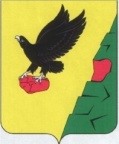 Муниципальное образованиеТюльганский районОренбургской областиАДМИНИСТРАЦИЯТЮЛЬГАНСКОГОРАЙОНАП О С Т А Н О В Л Е Н И Е01.08.2016  №   546-пМуниципальное образованиеТюльганский районОренбургской областиАДМИНИСТРАЦИЯТЮЛЬГАНСКОГОРАЙОНАП О С Т А Н О В Л Е Н И Е01.08.2016  №   546-пМуниципальное образованиеТюльганский районОренбургской областиАДМИНИСТРАЦИЯТЮЛЬГАНСКОГОРАЙОНАП О С Т А Н О В Л Е Н И Е01.08.2016  №   546-пМуниципальное образованиеТюльганский районОренбургской областиАДМИНИСТРАЦИЯТЮЛЬГАНСКОГОРАЙОНАП О С Т А Н О В Л Е Н И Е01.08.2016  №   546-пМуниципальное образованиеТюльганский районОренбургской областиАДМИНИСТРАЦИЯТЮЛЬГАНСКОГОРАЙОНАП О С Т А Н О В Л Е Н И Е01.08.2016  №   546-п    в  постановление главы     администрации района    в  постановление главы     администрации районаРазослано: Райпрокурору, орготделу, И.А. Круглову, О.В. Сергеевой, Е.Ф. Зубковой.Наименование муниципальной программы«Развитие системы образования Тюльганского Района на 2014 - 2020 годы». Программа включает в себя следующие подпрограммы:1.«Комплексная безопасность образовательных организаций  Тюльганского района»; 2. «Развитие общего образования детей";3. «Развитие дошкольного образования детей»;4. «Развитие дополнительного образования детей»;5. «Реализация единой политике в сфере образования на территории Тюльганского района».6. «Патриотическое воспитание граждан Тюльганского района»Основание для разработки муниципальной программыпостановление «Об утверждении стратегии развития муниципального образования Тюльганский район Оренбургской области до 2020 года и на период до 2030 года» № 286-п от 16 октября 2012Заказчик муниципальной программыАдминистрация Тюльганского районаЗаказчик-координатор муниципальной программы-Заместитель главы администрации районаРазработчик-исполнитель муниципальной программы-отдел образования администрации Тюльганского районаЗадачи муниципальной программы-   создание условий для равного доступа всех граждан Тюльганского района к образованию и самообразованию, дополнительному образованию, в том числе за счет развития дистанционного обучения на базе информационно-технологической инфраструктуры образования;модернизация образовательных программ, направленная на достижение современного качества учебных результатов и результатов социализации;    формирование современной системы оценки качества образования на основе принципов открытости, объективности, прозрачности, общественно-профессионального участия;     обеспечение эффективной системы по социализации и самореализации молодежи, развитию потенциала молодежиЦелевые индикаторы и показатели муниципальной программы-    обеспеченность населения услугами дошкольного образования (отношение численности детей 3 – 7 лет, получающих дошкольное образовани, к численности детей в возрасте 3 – 7 лет);    удельный вес численности обучающихся     муниципальных общеобразовательных организаций, которым предоставлена возможность обучаться в соответствии с основными современными требованиями, в общей численности обучающихся;     удельный вес численности выпускников муниципальных образовательных организаций , не получивших аттестат о среднем общем образовании, в общей численности выпускников;     отношение среднего балла единого государственного экзамена (в расчете на 1 предмет) в 10 процентах школ с лучшими результатами единого государственного экзамена к среднему баллу единого государственного экзамена (в расчете на 1 предмет) в 10 процентах школ с худшими результатами единого государственного экзамена;    доля образовательных организаций, в которых созданы условия для получения детьми-инвалидами качественного образования, в общем количестве образовательных организаций   отношение среднемесячной номинальной начисленной заработной платы работников муниципальных дошкольных организаций к среднемесячной номинальной начисленной заработной плате работников в общем образовании.Сроки реализации муниципальной программы-2014 – 2020 годыОбъемы и источники финансирования муниципальной программы-объем финансового обеспечения подпрограмм (в ценах соответствующих лет) за счет средств бюджета Тюльганского района составит  1124973,766  тыс. рублей, в том числе:1. подпрограмма «Комплексная безопасность образовательных организаций  Тюльганского района» - 4208,42437 тыс.руб.; 2.подпрограмма  «Развитие общего образования детей" – 722875,608 тыс.руб.;3. подпрограмма «Развитие дошкольного образования детей» - 260265,97363 тыс.руб.;4.подпрограмма «Развитие дополнительного образования детей» - 83366,96 тыс.руб.;5.  подпрограмма «Реализация единой политике в сфере образования на территории Тюльганского района» - 54256,8 тыс.руб.;6. подпрограмма «Патриотическое воспитание граждан Тюльганского района».Ожидаемые результаты реализации муниципальной программы-    повышение удовлетворенности населения качеством образовательных услуг;     обеспечение финансово-хозяйственной самостоятельности образовательных организаций за счет реализации новых принципов финансирования (на основе муниципальных заданий);     повышение привлекательности педагогической профессии и уровня квалификации преподавательских кадров;    создание условий для получения любым гражданином Тюльганского района профессионального образования, повышения квалификации и переподготовки на протяжении всей жизни;      ликвидация очереди на зачисление детей в дошкольные образовательные организации;      соответствие условий во всех общеобразовательных организациях требованиям федеральных государственных образовательных стандартов;      охват детей 5 – 18 лет программами дополнительного образования не менее 98,8 процента.Наименование подпрограммы«Комплексная безопасность образовательных организаций Тюльганского района »Заказчик  подпрограммыАдминистрация Тюльганского районаЗаказчик-координатор подпрограммыЗаместитель главы администрации районаОснование для разработки подпрограммыЗакон Российской Федерации «Об образовании в Российской Федерации»  от 29 декабря 2012 года № 273 ФЗ, Трудовой кодекс Российской Федерации от 30 декабря 2001 года №197-ФЗ; Федеральный Закон от 21 декабря 1994 года № 69 - ФЗ «О пожарной безопасности»; Закон Российской Федерации от 06 марта 2006 года № 35-ФЗ «О противодействии терроризму», Закон Оренбургской области «Об образовании  в Оренбургской области» от 06 сентября 2013 года № 1698/506-V-ОЗ, Постановление Правительства Оренбургской области от 28.06  № 553-пп «Об утверждении государственной программы «Развитие системы образования Оренбургской области» на 2014-2020 годы», Постановление Правительства Оренбургской области от 03.10.2014 года № 737-пп «О внесение изменения в постановление Правительства Оренбургской области от 28 июня  2013 года № 553-пп», Разработчик – исполнитель подпрограммыОтдел образования администрации Тюльганского района Цель подпрограммыОбеспечение безопасности учащихся, воспитанников и работников образовательных учреждений всех типов и видов во время их трудовой и учебной деятельностиЗадачи подпрограммыОценка состояния зданий, сооружений и оборудования образовательных учреждений района, разработка рекомендаций по повышению уровня их безопасности.Создание безопасных условий для осуществления  учебно-воспитательного процесса в учреждениях образования.Повышение уровня профессиональной подготовки и квалификации преподавательского и руководящего состава школ района в области обеспечения безопасности жизнедеятельности.Важнейшие целевые индикаторы подпрограммыРазработка нормативно-правовой и методической базы по вопросам безопасности образовательных учреждений Тюльганского района.Обеспечение противопожарной, антитеррористической  безопасности учебно-воспитательного процесса в учреждениях образования Тюльганского района. Материально-техническое и кадровое обеспечениеСроки реализации подпрограммы2014 – 2020 годыОбъемы и источники финансирования подпрограммыОбъём финансирования по годам (тыс. руб.) за счёт средств бюджета Тюльганского района  4208,42437 тыс.руб.             . –2640,222                            2015г. –248,202372016 – 1320,00                         Ожидаемые результаты подпрограммыСнижение случаев травматизма, гибели людей в образовательных учреждениях района,  повышение устойчивости зданий, сооружений и оборудования к воздействию факторов природного и техногенного характера, недопущение совершения террористических актов Система организации контроля за исполнением подпрограммыКонтроль за выполнением подпрограммы осуществляется администрацией района Ответственный исполнитель  ПодпрограммыОтветственный исполнитель  Подпрограммыотдел образования администрацииТюльганского районаОсновная цель  Подпрограммы Основная цель  Подпрограммы –  создание в системе общегообразования детей равных возможностей для современного качественного образования и позитивной социализации детей.Целевые индикаторы и показатели  Подпрограммы- удельный вес численности обучающихся муниципальных общеобразовательных организаций, которым предоставлена возможность обучаться в соответствии с основными современными  требованиями,  в  общей  ч-  отношение среднего балла ЕГЭ (в расчёте на 1 предмет) в 25 процентах школ с лучшими результатами ЕГЭ к среднему баллу  (в расчёте на 1 предмет) в 25 процентах школ с худшими результатами; исленности  обучающихся;- удельный вес числа образовательных организаций, обеспечивающих представление нормативно закрепленного перечня сведений о своей деятельности на официальных сайтах, в общем числе образовательных организаций;- число уровней образования, на которых реализуются механизмы внешней оценки качества образования;- увеличение охвата двухразовым горячим питанием  обучающихся ОО;- удельный вес числа образовательных организаций, обеспечивающих представление нормативно закрепленного перечня сведений о своей деятельности на официальных сайтах, в общем числе образовательных организаций;-доля общеобразовательных организаций, в которых создана универсальная безбарьерная среда для инклюзивного образования детей-инвалидов, в общем количестве общеобразовательных организаций Сроки реализации2016-2020 годы Объемы и источники финансирования ПодпрограммыФинансирование программы осуществляется за счет средств областного бюджета и бюджета Тюльганского района.На реализацию программы средства бюджета Тюльганского района составляют – 721677,328 тыс. руб.2014 год – 174217,352 тыс. руб.2015 год – 177971,396 тыс.руб.2016 год – 186819,98 тыс. руб.2017 год – 183866,88 тыс.руб.Ожидаемые результаты и показатели социально-экономической эффективности реализации Подпрограммы–  реализация мероприятий подпрограммы позволит:- завершить переход к эффективному контракту в сфере общего образования;- довести среднюю заработную плату педагогических работников общеобразовательных организаций до уровня не менее 100 процентов от средней по области;- довести среднюю заработную плату педагогических работников дошкольных образовательных организаций до уровня не менее 100 процентов от средней заработной платы в сфере общего образования в области;- довести среднюю заработную плату педагогических работников организаций дополнительного образования до уровня не менее 100 процентов от средней заработной платы в сфере общего образования в области; - предоставить всем педагогам возможность непрерывного профессионального развития;  - увеличить в общеобразовательных организациях доли молодых педагогов, имеющих высокие образовательные результаты по итогам обучения в вузе; - создать банк лучших практик общего образования и системы инновационных площадок; - обновить состав педагогических кадров- повышение эффективности системы организации школьного питания, доступности горячего питания для широкого контингента учащихся;- увеличение охвата  двухразовым горячим питанием учащихся общеобразовательных организаций;- совершенствование профессиональной деятельности, обновление компетенций работников сферы школьного питания;- укрепление материально-технической базы пищеблоков;- улучшение качества питания, обеспечение его безопасности, сбалансированности;- позитивная динамика удовлетворенности учащихся качеством школьного питания;- сохранение и укрепление здоровья учащихся общеобразовательных организаций;- совершенствование системы просветительской работы по формированию культуры здорового питания у участников образовательного процесса- обеспечение всеми образовательными организациями доступности информации о своей деятельности на официальных сайтах;- функционирование во всех образовательных организациях коллегиальных органов управления с участием общественности (родители, работодатели), наделенных полномочиями по принятию решений по стратегическим вопросам образовательной и финансово-хозяйственной деятельности;Ответственный исполнитель  Подпрограммыотдел образования администрацииТюльганского районаОсновная цель  Подпрограммы Создание в системе дошкольного образования в Тюльганском районе равных возможностей для современного качественного образования и позитивной социализацииОсновные задачи Подпрограммы1.Формирование образовательной сети и экономических механизмов, обеспечивающих равный доступ населения к услугам дошкольного образования;2.Обеспечение предоставления услуг раннего развития и образования детей дошкольного возраста независимо от места их проживания, состояния здоровья, социального положения;3. Создание безопасных условий пребывания детей в дошкольных образовательных организациях района;4. Обеспечение системной работы по формированию экономических ресурсов (кадрового, научно-методического, мотивационного, финансово-экономического, материально-технического обеспечения, информационного, нормативно-правового) для реализации цели модернизации муниципальной системы дошкольного образования;5. Организация работы по диссеминации позитивного опыта России, региона, дошкольных учреждений района по организации доступного бесплатного и качественного дошкольного образования.Целевые индикаторы и показатели  Подпрограммы - удельный вес численности детей в возрасте от 0 до 3 лет, охваченных программами поддержки раннего развития, в общей численности детей соответствующего возраста; - обеспеченность населения услугами дошкольного образования (отношение численности детей в возрасте  от 3 до 7 лет, получающих дошкольное образование в текущем году, к сумме численности детей в возрасте от 3 до7лет, получающих дошкольное образование в текущем году, и численности детей в возрасте от 3 до 7 лет, находящихся в очереди на получение в текущем году дошкольного образования); - удельный вес численности обучающихся муниципальных общеобразовательных организаций, которым предоставлена возможность обучаться в соответствии с основными современными  требованиями,  в  общей  численности  обучающихся; - количество дополнительно созданных мест в образовательных учреждениях для приема детей дошкольного возраста;- охват детей дошкольным образованием;- доля дошкольных образовательных учреждений, реализующих программы дошкольного образования в соответствии с федеральными государственными образовательными стандартами дошкольного образования;-  уменьшение доли детей с низким уровнем готовности к школьному обучению;- увеличение охвата детей с ограниченными возможностями здоровья, детей-инвалидов дошкольным образованием;- доля дошкольных учреждений, обеспечивающих оздоровительное питание детей;-  увеличение численности лицензированных медицинских кабинетов ДОУ;-  доля педагогических работников ДОУ, прошедших профессиональную переподготовку или повышение квалификации в установленном порядке;-  удельный вес педагогов, получивших квалификационные категории или соответствие занимаемой должности, в общей численности педагогов дошкольного образования;-  охват детей в возрасте 6-7 лет предшкольным образованием;- удельный вес ДОО, оценка деятельности, которых, их руководителей и основных  категорий работников осуществляется на основании показателей эффективности их деятельности;- доля дошкольных образовательных организаций, в которых создана универсальная безбарьерная среда для инклюзивного образования детей-инвалидов, в общем количестве дошкольных образовательных организаций;- отношение среднемесячной заработной платы педагогических работников дошкольных образовательных организаций к средней заработной плате в общем образовании областиСроки реализации2016-2020 годы Объемы и источники финансирования ПодпрограммыФинансирование программы осуществляется за счет средств областного бюджета и бюджета Тюльганского района.На реализацию программы средства бюджета Тюльганского района составляют – 260265,97363 тыс. руб.2014 – 85763,076 тыс. руб.2015 – 55181,89763 тыс. руб.2016 год –60945,3 тыс. руб.2017 год – 58375,7 тыс.руб.Ожидаемые результаты реализации подпрограммыРеализация мероприятий подпрограммы и позволит:- обеспечить выполнения государственных гарантий общедоступности и бесплатности дошкольного образования;- предоставить консультационные услуги семьям, нуждающимся в поддержке в воспитании детей раннего возраста;- ликвидировать очередь в дошкольные образовательные организации;- довести среднюю заработную плату педагогических работников дошкольных образовательных организаций до уровня не менее 100% от средней заработной платы в сфере общего образования области; -предоставить всем педагогам возможность непрерывного профессионального развития.- обеспечить укрепление материально-технической базы дошкольных образовательных организаций .Наименование подпрограммыРазвитие дополнительного образования детей (ЦДО)Цель подпрограммысоздание в системе дополнительного образования равных возможностей для современного качественного образования и позитивной социализации детейЗадачи подпрограммы- формирование образовательной сети и финансово-экономических механизмов, обеспечивающих равный доступ населения к услугам дополнительного образования детей;- модернизация содержания образования и образовательной среды для обеспечения готовности выпускников общеобразовательных организаций к дальнейшему обучению и деятельности;- обновление состава и компетенций педагогических кадров, создание механизмов мотивации педагогов к повышению качества работы и непрерывному профессиональному развитию;- создание современной инфраструктуры неформального образования для формирования у обучающихся социальных компетенций, гражданских установок, культуры здорового образа жизниСроки реализации2014-2020 годыОснование для разработки подпрограммы- Закон Российской Федерации «Об образовании в РФ» от 29 декабря  № 273 ФЗ- Устав ЦДОДокументы, положенные в основу программы развития:Конвенция «О правах ребенка»;Закон Российской Федерации "Об образовании”, от 29 декабря  № 273 ФЗ;Национальная образовательная инициатива «Наша новая школа», Пр. № 271 от 04.02.2010,Федеральная целевая программа развития образования на 2011-.г.;Стратегия развития системы образования Российской Федерации до 2020 года;Типовое положение об утверждении дополнительного образования, утвержденной приказом МОРФ от26.06.2012 № 504Заказчик подпрограммыАдминистрация Тюльганского районаЗаказчик - координаторЗаместитель администрации районаРазработчик-исполнитель подпрограммыАдминистрация учреждения, педагогический коллектив,Исполнители основных мероприятийАдминистрация учреждения, педагогический коллектив, учащиеся, родителиОбъемы и источники финансированияобъем финансового обеспечения 27545,00 тыс.руб., в том числе:на 2014 год – 5670,00 тыс. рублей;на 2015 год – 7325,00 тыс. рублей;на 2016 год – 7275,00 тыс. рублей;на 2017 год – 7275,00 тыс.руб.Целевые индикаторы и показатели Подпрограммы- охват детей в возрасте 5 - 18 лет программами дополнительного образования (удельный вес численности детей, получающих услуги дополнительного образования, в общей численности детей в возрасте 5 - 18 лет);- удельный вес обучающихся по программам дополнительного образования, участвующих в олимпиадах и конкурсах различного уровня, в общей численности обучающихся по программам дополнительного образования;-  отношение среднемесячной заработной платы педагогических работников учреждения дополнительного образования к средней заработной плате в области.Ожидаемые результаты- обеспечение дополнительного образования детей в образовательных организациях;- предоставление консультационных услуг семьям, нуждающимся в поддержке в воспитании детей школьного возраста;- обеспечение доступа к современным условиям обучения всем воспитанникам независимо от места жительства;- предоставление  возможности обучения по дополнительным образовательным программам профильного обучения;- увеличение охвата детей программами дополнительного образования;- доведение средней заработной платы педагогических работников дополнительного образования до уровня не менее 100 процентов от средней по области;- предоставление всем педагогам возможности непрерывного профессионального развития; увеличение  доли молодых педагогов;- улучшение результатов обучающихся в мониторингах различного уровня.Наименоване подпрограммы"Дополнительное образование в сфере культуры и искусства МБОУ ДОД «Тюльганская ДШИ» "Заказчик подпрограммыАдминистрации Тюльганского района                  Заказчик-координаторЗаместитель главы администрации районаРазработчик-исполнительОтдел культуры администрации Тюльганского районаЦель Подпрограммы          Удовлетворение потребностей жителей п. Тюльган в             
художественно-эстетическом образовании, воспитании и развитии   детей и юношества, их профессиональном самоопределении, в     
организации содержательного досуга                            Задачи    подпрограммы  1. Обеспечение доступности дополнительного художественного    
образования в сфере культуры и искусства, создание условий для
реализации способностей талантливых и одаренных детей,        
достижения ими необходимых компетенций с целью дальнейшей     
профессионализации в области искусств.                        
2. Расширение участия ДШИ в развитии социокультурного         
пространства посёлка.                                          
3. Повышение эффективности педагогической деятельности в сфере
дополнительного художественного образования детей             Сроки реализации 
           2014-2018 годы                                                Целевые          
индикаторы   Подпрограммы            
1. Сохранение стабильного количества детей, обучающихся в школе искусств,     2. Сохранение стабильного количества учащихся ДШИ,   
принявших участие в творческих конкурсах, фестивалях,        
выставках различных уровней   Объемы           
финансирования:  
(тыс. руб)    2014 – 4594,922015 – 5474,52016 –  5512,02017 –  3736, 0Наименование подпрограммы"Дополнительное образование в сфере  физической культуры и спорта МБОУ ДОД «Тюльганская ДЮСШ» "Заказчик подрограммыАдминистрация Тюльганского районаРазработчик-исполнитель подпрограммыОтдел по делам молодежи и спорта администрации Тюльганского района                  Цель Подпрограммы          Создание условий, необходимых для физического развития и воспитания детей Тюльганского района; развития массовости физической культуры и спорта, согласно потребностям, склонностям, интересам, способностям учащихся, социального заказа родителей; формированию у детей культуры здорового образа жизни, духовно-нравственных качеств, мотивации к достижению высоких спортивных результатовЗадачи      Обеспечивать доступность к занятиям физической культурой и спортом.Формировать стойкий интерес к занятиям по физической культуре и спорту. Снижать уровень заболеваемости детей и подростков средствами физической культуры.Формировать основы здорового образа жизни у детей и подростков.Осуществлять работу по профилактике и предупреждению правонарушений и вредных привычек.Повышать спортивное мастерство обучающихся и достижение высоких спортивных результатов. Разрабатывать методические рекомендации по проблемам формирования, сохранения и укрепления здоровья детей и подростков, в помощь педагогам дополнительного образования, воспитанникам и родителям. Совершенствовать систему повышения квалификации тренерско-преподавательского состава. Изучать, обобщать и распространять передовой педагогический опыт тренеров-преподавателей.Развивать и совершенствовать материально-техническую базу и спортивную базу ДЮСШСроки реализации 2014-2016 годы                                                Целевые          
индикаторы   Подпрограммы            
1. Сохранение стабильного количества детей, обучающихся в спортивной школе    2. Сохранение стабильного количества учащихся ДЮСШ,   
принявших участие в соревнованиях областного и российского  уровней   Объемы           
финансирования:  
всего, в том     
числе по годам   
реализации 
(тыс. руб.)      2014 – 9505,42015 – 9845,222016 -10063,922017 – 7090,0Всего:2014201520161.Приобретение  спортивного инвентаря и оборудования630,0250,0200,0180,02.Приобретение компьютеров и мультимедийного  оборудования(технические средства)60,030,030,04.Приобретение  методической литературы9,03,03,03,05.Обновление материально – технической базы учреждения200,080,0120,06.Организация  и проведение районного смотра-конкурса «Спортсмен года»45,015,015,015,07.Организация и проведение соревнований «Спартакиада учащихся»90,030,030,030,08.Областные соревнования среди школьников «Старты надежд»80,080,09.Участие в областных соревнованиях600,0200,0200,0200,010.Ремонт крыши, внутренних помещений бассейна «Пингвин»700,0550,0150,011.Ремонт подтрибунного помещения200,0200,012.Установка системы оповещения и видеонаблюдения и ее обслуживание 70,070,013.Курсы повышения квалификации педагогов30,010,010,010,014.Проведение спортивных мероприятий для детей и подростков на территории  муниципального образования75,025,025,025,0Учебно-тренировочные сборы на базе  ГАУ СОЦ «Ташла»360,0120,0120,0120,0Итого:3149,01383833933Наименование подпрограммы«Реализация единой политики в сфере образования на территории Тюльганского района»  Основание для разработки подпрограммыпостановление «Об утверждении стратегии развития муниципального образования Тюльганский район Оренбургской области до 2020 года и на период до 2030 года» № 286-п от 16 октября 2012Заказчик муниципальной подпрограммыАдминистрация Тюльганского районаЗаказчик-координатор подпрограммы-Заместитель главы администрации районаРазработчик-исполнитель подпрограммы-отдел образования администрации Тюльганского районаЦель подпрограммы-развитие образования на территории Тюльганского районаЗадачиподпрограммы- создание условий для реализации конституционных прав граждан, проживающих на территории района, на получение образования;-  создание условий для реализации комплекса мер по социально-правовой защите и охране здоровья детей, обучающихся и воспитанников;- совершенствование подготовки педагогических кадров;-реализация механизма внешней оценки качества образования;- обеспечение деятельности образовательных учреждений района.Целевые индикаторы и показатели программы- -  обеспеченность населения услугами дошкольного образования   - удельный вес численности обучающихся     муниципальных общеобразовательных организаций, которым предоставлена возможность обучаться в соответствии с основными современными требованиями, в общей численности обучающихся; - число образовательных организаций, охваченных независимой оценкой качества оказания услуг в сфере образования;- процент охвата образовательных учреждений услугами комплексного обслуживания от общего количества образовательных учреждений.- удельный вес получателей единовременной выплаты при всех формах устройства детей, лишенных родительского попечения от общего количества получателей данной категорииСроки реализации программы-2016 годОбъемы и источники финансирования программы-прогнозный объем финансового обеспечения Подпрограммы (в ценах соответствующих лет)  составит 54256,8  тыс. руб. по годам реализации:2016	год – 27128,4 тыс. руб.;2017 год – 27128,4 тыс. руб. Ожидаемые результаты реализации программы--стабильное количество детей, осваивающих общеобразовательные программы начального, основного, среднего общего образования;- стабильность численности воспитанников детских садов;- стабильное количество детей, осваивающих  программы дополнительного  образования; - увеличение численности , участвующих в олимпиадах и конкурсах различного уровня;- высокий уровень профессиональной подготовки педагогических кадров;- высокая  внешняя оценка качества образования образовательных организаций;-повышение эффективности использования бюджетных средств;-повышение качества  обслуживания муниципальных образовательных учреждений.Ответственные исполнителиподпрограммыСоисполнители подпрограммы- администрация Тюльганского района- отдел образования администрации района, отдел по делам молодежи и спорту администрации района, отдел культуры администрации района, отдел военного комиссариата по Октябрьскому и Тюльганскому районамЦель подпрограммы   Задачи  подпрограммы                  -дальнейшее совершенствование системы патриотического воспитания в районе, приведение её в соответствие с новыми историческими реалиями функционирования патриотизма в российском обществе- продолжить совершенствование системы патриотического воспитания с учётом современных условий;совершенствовать организационно-методическое и информационное обеспечение функционирования системы патриотического воспитания в районе;шире привлекать к участию в патриотическом воспитании общественные организации (объединения), трудовые коллективы, неформальные группы молодёжи и отдельных граждан;повышать качество патриотического воспитания в образовательных организациях района;развивать и совершенствовать систему военно-патриотического воспитания граждан, вырабатывать перспективные формы и методы для повышения престижа военной и правоохранительной служб;развивать материально-техническую базу патриотического воспитания в образовательных организациях;повышать вклад средств культуры и массовой информации в патриотическом воспитании гражданЦелевые показатели (индикаторы)Срок реализации подпрограммы  Объемы бюджетных ассигнований- количество массовых мероприятий, проводимых по патриотическому воспитанию;- количество учащейся молодежи, принимающей участие в массовых мероприятиях по патриотическому воспитанию;- отсутствие граждан призывного возраста, уклоняющихся от призыва на военную службу;- степень готовности  граждан  Тюльганского района к выполнению своего гражданского и патриотического долга во всем многообразии форм его проявления.- 2016-2020 годы Финансовое обеспечение Подпрограммы осуществляется за счёт средств подпрограммы «Развитие общего образования детей»Ожидаемые конечные результаты реализации-Высокая степень готовности  граждан  Тюльганского района к выполнению своего гражданского и патриотического долга во всем многообразии форм его проявления.                   -Положительная динамика роста патриотизма и интернационализма граждан района,  обеспечение на ее основе благоприятных условий для духовного, культурного подъема в обществе, повышение авторитета Оренбургской области как субъекта Российской Федерации.№ п/пНаименование мероприятийИсполнителиИсточники финансированияIСовершенствование  нормативно-правовой базы патриотического воспитания гражданРазработка и совершенствование положений: о проведении постоянно действующего конкурса проектов, программ образовательных учреждений, предприятий, общественных объединений, организаций ветеранов по патриотическому воспитанию в современных условияхадминистрация района, РООсовет ветеранов,ОДМиС,отдел культуры,ВКII.Совершенствование системы патриотического воспитания1Создание в районе информационного банка по накоплению, обобщению и распространению опыта организации патриотического воспитания подрастающего поколенияРОО2Проведение районных конференций, семинаров, совещаний, социологических исследований, обобщения опыта работы по вопросам патриотического воспитания.РОО, ОДМиС3Участие в проблемных курсах по вопросам гражданско – патриотического, духовно – нравственного воспитания  (для классных руководителей)РООФинансирование мероприятия за счёт средств подпрограммы «Развитие общего образования детей»4Участие в областных практико-ориентированных семинарах организаторов руководителей кадетских классов.РОО, ОДМиСФинансирование мероприятия за счёт средств подпрограммы «Развитие общего образования детей»5Дальнейшее развитие работы действующих  творческих объединений патриотического направления и создание  районного военно – патриотического клуба.РООФинансирование мероприятия за счёт средств подпрограммы «Развитие общего образования детей»6Проведение семинаров-совещаний руководителей образовательных учреждений, реализующих программы патриотической  направленностиРОО, ОДМиС,ВК7Проведение конкурса на лучшую организацию работы по патриотическому воспитанию и туристко - краеведческой деятельности среди ОУ.РОО,ЦДОФинансирование мероприятия за счёт средств подпрограммы «Развитие дополнительного образования детей»8Участие в областном конкурсе проектов, образовательных программ по патриотическому воспитанию «Родное Оренбуржье».РОО,ЦДОФинансирование мероприятия за счёт средств подпрограммы «Развитие дополнительного образования детей»9Акция «Долг», посвященная памяти участников локальных воин и военных конфликтов, погибших в период боевых действий.КЦСОН, РОО,ОДМиС,
ВКФинансирование мероприятия за счёт средств подпрограммы «Развитие дополнительного образования детей»10Месячник оборонно-массовой и спортивной работы, посвященный Дню защитника ОтечестваРОО,ОДМиСФинансирование мероприятия за счёт средств подпрограммы «Развитие дополнительного образования детей»11Участие в областном смотре – конкурсе музеев боевой, трудовой и воинской славы образовательных учреждений «Этих дней не смолкнет слава»РОО,ЦДО,ООФинансирование мероприятия за счёт средств подпрограммы «Развитие дополнительного образования детей»12Проведение районной акции  «День призывника» в период весеннего и осеннего призыва граждан на военную службуадминистрация района, ОДМиС, отдел культурыФинансирование мероприятия за счёт средств подпрограммы «Развитие дополнительного образования детей»13Участие в областном конкурсе на лучшую организацию подготовки граждан к военной службе, проведение призыва на военную службуВК14Организация шефской помощи ветеранам войны, домам-интернатам для престарелых и инвалидовКЦСОН, РОО, совет ветеранов15Содействие сохранению и развитию  культуры Оренбургского казачества, духовных ценностей казаков.администрация района, РОО, отдел культуры16Проведение на территории района Дня информации по вопросам патриотического воспитания и возрождения духовных ценностейадминистрация района17Участие в областном конкурсе библиотек по военно-патриотическому воспитаниюотдел культуры18Организация и проведение мероприятий, посвященных дням воинской славы России в соответствии с Законом Российской Федерации от 13 марта 1995г. № 32-ФЗадминистрация района, РОО19Организация проведения мероприятий, посвященных профессиональным праздникамадминистрация района, РОО, совет профсоюза20Организация и проведение мероприятий, посвященных другим юбилейным датам и памятным событиям военной истории России и Оренбургской областиадминистрация района, РОО,ОО21Организация и проведение мероприятий, посвященных  Победы в Великой Отечественной войне:администрация района, РОО,ООторжественные  встречи руководителей района, предприятий, организаций с ветеранами войны, участниками боевых действий и тружениками тылаадминистрация района, РООпраздничные выступления детских коллективов художественной самодеятельности ,спортивные праздникиРОО,ЦДО,ДЮСШпарад военно-патриотических клубов районаадминистрация района, РОО, совет ветеранов , отдел культурырайонная выставка детской фотографии «Но помнит мир спасенный, мир вечный, мир живой»РОО,ЦДОорганизация и проведение районных мероприятий: слет объединений патриотической направленности РОО,ЦДОФинансирование мероприятия за счёт средств подпрограммы «Развитие дополнительного образования детей»Фестиваль военно-патриотической песни  «Долг. Честь. Родина»РОО,ЦДО,ОДМиС,ВКФинансирование мероприятия за счёт средств подпрограммы «Развитие дополнительного образования детей»22Слет лидеров детских общественных организаций РОО,ЦДО,ОДМиС23Фестиваль народного творчества «Обильный край, благословенный! »отдел культуры24Районный фестиваль национальных культур, смотров-конкурсов детских и взрослых самодеятельных коллективов, дней национальной культуры, национальных праздников (Сабантуй, Ураза-Байрам, Масленица, Зеленые Святки и др.), встреча с писателями, поэтами, мастерами искусствотдел культуры25Фестиваль детского творчества   «Салют Победы»РОО,ЦДОФинансирование мероприятия за счёт средств подпрограммы «Развитие дополнительного образования детей»26Военно-патриотический фестиваль «Звездная эстафета»РОО,ЦДО,ОДМиСФинансирование мероприятия за счёт средств подпрограммы «Развитие дополнительного образования детей»27 Конкурс школьных детских общественных организаций «Мозаика»РОО,ОДМиСФинансирование мероприятия за счёт средств подпрограммы «Развитие дополнительного образования детей»28 смотр-конкурс научно-исследовательских работ «Моя малая Родина»РОО,ЦДОФинансирование мероприятия за счёт средств подпрограммы «Развитие дополнительного образования детей»29Участие в областных конкурсах исследовательских краеведческих работ «Растим патриотов»,  исследовательских работ учащихся «Мое село в годы Великой  Отечественной  войны», «История Отечества в истории моей семьи».РОО,ЦДОФинансирование мероприятия за счёт средств подпрограммы «Развитие дополнительного образования детей»31Проведение спортивных состязаний: военно-спортивные соревнования «Зарница» среди учащихся общеобразовательных школРОО,ЦДО,ОДМиСФинансирование мероприятия за счёт средств подпрограммы «Развитие дополнительного образования детей»32Спартакиады, соревнования учащихся по техническим, военно-прикладным видам спорта участие в областной спартакиаде допризывной молодежиРОО,ОДМиСФинансирование мероприятия за счёт средств подпрограммы «Развитие дополнительного образования детей»35Проведение соревнований «Мама, папа, я - спортивная семья»РОО,ОДМиС,ДЮСШФинансирование мероприятия за счёт средств подпрограммы «Развитие дополнительного образования детей»33Участие в областном  слете – соревнованиях «Школа безопасности»РООФинансирование мероприятия за счёт средств подпрограммы «Развитие общего образования детей»34Проведение спортивно-оздоровительного фестиваля «Президентские состязания»РОО,ОДМиС,ДЮСШФинансирование мероприятия за счёт средств подпрограммы «Развитие общего образования детей»36Проведение пятидневных учебных сборовРООФинансирование мероприятия за счёт средств подпрограммы «Развитие общего образования детей»22Слет лидеров детских общественных организаций РОО,ЦДО,ОДМиС30Проведение уроков Мужества с участием ветеранов войн и военной службы РОО,ОДМиС37 Проведение муниципального этапа областного конкурса школьников «Старты Надежд»РОО,ОДМиС38Районный этап соревнований «А ну-ка парни!» для молодежи допризывного возрастаОДМиС,ВК39«Пушкинские чтения»отдел культурыIII.Координация деятельности  общественных объединений в интересах патриотического воспитания граждан района40Проведение районных конференций, семинаров, «круглых столов» по обмену опытом работы с участием патриотических объединений РОО,ЦДО41Организация традиционных встреч ветеранов с молодежью, посвященных Победе в Великой Отечественной войне 1941-1945г.г.администрация района, РОО,ОДМиС42Продолжение работы по развитию тимуровского,  движения в целях оказания помощи ветеранам и вдовам погибших и умерших участников ВОВ, локальных воин и военных конфликтовРОО,ОДМиС44Акция «Я вправе!» по привлечению молодых избирателей на выборы Президента Российской ФедерацииРОО,47Акция «Обелиск» (благоустройство территорий парков и обелисков воинской славы). РОО43Акции:  Живи родник», «Муравейник», «Зеленые ладони» РОО, комитет по охране природыФинансирование мероприятия за счёт средств подпрограммы «Развитие дополнительного образования детей»45Участие  во Всероссийских соревнованиях «Лыжня России»ОДМиС , ДЮСШФинансирование мероприятия за счёт средств подпрограммы «Развитие дополнительного образования детей»46Участие  во Всероссийских соревнованиях «Кросс нации»ОДМиС , ДЮСШФинансирование мероприятия за счёт средств подпрограммы «Развитие дополнительного образования детей»IV. Развитие научно – теоретических и методических основ патриотического воспитания48Разработка и совершенствование учебно-методических рекомендаций: - методика организации патриотического воспитания в дошкольных учрежденияхРОО- методика организаций патриотического воспитания в военно-патриотических объединениях (школ)РОО - учебно-методических рекомендаций к дополнительным программам по патриотическому воспитаниюРОО49Проведение конференций, семинаров, встреч ветеранов с молодежью по вопросам патриотического воспитанияКЦСОН, РОО,ОДМиС50Совершенствование методик организации военно-спортивных и военно-прикладных игрОДМиСV. Информационное обеспечение в области патриотического воспитания51Проведение в районной газете ежегодных конкурсов на лучшую публикацию, ярко выражающую идеи патриотизма и служению Отечествуредакция, администрация районабюджет района52Информационное сопровождение подпрограммы « Патриотического воспитания граждан Тюльганского района»РОО, совет ветеранов,редакция, администрация района53Публикация архивных документов с объективным освещением военных событий и вооруженных конфликтов, в которых принимали участие военнослужащие Тюльганского районаредакция,районный архив,ВКVI. Использование государственных символов России в патриотическом воспитании граждан54Участие в областном конкурсе « И гордо реет флаг державный» на лучшее знание государственной символики среди учащихся образовательных учреждений.РООФинансирование мероприятия за счёт средств подпрограммы «Развитие дополнительного образования детей»55Акция «Мы граждане - России» по торжественному вручению  паспортов гражданам, достигшим 14- летнего возраста РОО,ОДМиС,ОВД,ЦДО56Проведение специализированных семинаров  с организаторами и зам. по патриотическому воспитанию по использованию государственных символов России и символов Оренбургской области при проведении мероприятий патриотической направленностиРОО,ЦДОМероприятияПериодичностьСрокиИсполнители1234Обеспечить представление информации о ходе выполнения подпрограммы1 раз в годноябрь-декабрь ежегодноотделы администрации района, военный комиссариат, редакция газеты, администрация сельских советовПроводить корректировку финансового обеспечения подпрограммы на последующие годы, расчет необходимых целевых финансовых средств для реализации подпрограммы1 раз в годотделы администрации районаРассматривать вопросы реализации подпрограммы на заседаниях комиссии по военно-патриотическому воспитанию молодежи района и подготовке к военной служберегулярноОсновные исполнители подпрограммыПроводить совещания по вопросам реализации подпрограммы, организации контроля и выработке управленческих решенийежеквартальноРООГотовить итоговую (годовую) справку — информацию о ходе реализации подпрограммыежегоднок 20 январяРООКорректировать мероприятия подпрограммы в соответствии с концепцией патриотического воспитания граждан Российской Федерациипостоянно2011-2015 годыОтделы администрации района, исполнители подпрограммы№пп.Мероприятие Наименование целевого индикатораЕдиница измеренияЕдиница измеренияЕдиница измеренияИсходные показатели базового года Планируемые показатели эффективности реализации подпрограммыПланируемые показатели эффективности реализации подпрограммыПланируемые показатели эффективности реализации подпрограммыПланируемые показатели эффективности реализации подпрограммыПланируемые показатели эффективности реализации подпрограммыПланируемые показатели эффективности реализации подпрограммыПланируемые показатели эффективности реализации подпрограммы№пп.Мероприятие Наименование целевого индикатораЕдиница измеренияЕдиница измеренияЕдиница измеренияИсходные показатели базового года 201420152016201720182019202012344456666666Программа «Развитие системы образования Тюльганского района на 2014-2020 годы»Программа «Развитие системы образования Тюльганского района на 2014-2020 годы»Программа «Развитие системы образования Тюльганского района на 2014-2020 годы»Программа «Развитие системы образования Тюльганского района на 2014-2020 годы»Программа «Развитие системы образования Тюльганского района на 2014-2020 годы»Программа «Развитие системы образования Тюльганского района на 2014-2020 годы»Программа «Развитие системы образования Тюльганского района на 2014-2020 годы»1 Подпрограмма «Комплексная безопасность образовательных организаций Тюльганского района»Материально- техническое обеспечение пожарной безопасности в образовательных организациях:Оборудование зданий АПС, СОУЭ, оборудованием, дублирующим сигнал на пульт подразделения пожарной охраныоснащенность муниципальных образовательных организаций района оборудованием, дублирующим сигнал на пульт подразделения пожарной охраны без участия работника объекта или транслирующей этот сигнал организациейоснащенность муниципальных образовательных организаций района оборудованием, дублирующим сигнал на пульт подразделения пожарной охраны без участия работника объекта или транслирующей этот сигнал организациейпроцентов000100100100100100100Материально- техническое обеспечение пожарной безопасности в образовательных организациях:Оборудование зданий АПС, СОУЭ, оборудованием, дублирующим сигнал на пульт подразделения пожарной охраныдоля муниципальных образовательных организаций района, комплексно оснащенных системами АПС, СОУЭ, оборудованием, дублирующим сигнал на пульт подразделения пожарной охраны без участия работника объекта или транслирующей этот сигнал организациейдоля муниципальных образовательных организаций района, комплексно оснащенных системами АПС, СОУЭ, оборудованием, дублирующим сигнал на пульт подразделения пожарной охраны без участия работника объекта или транслирующей этот сигнал организациейпроцентов9797971001001001001001002.Подпрограмма «Развитие общего образования детей»2.1Обеспечение государственных гарантий прав граждан на получение общедоступного и бесплатного общего образования в общеобразовательных организацияхудельный вес численности обучающихся муниципальных общеобразовательных организаций, которым предоставлена возможность обучаться в соответствии с основными современными  требованиями,  в  общей  численности  обучающихся;удельный вес численности обучающихся муниципальных общеобразовательных организаций, которым предоставлена возможность обучаться в соответствии с основными современными  требованиями,  в  общей  численности  обучающихся;процентов1001001001001001001001001002.2Создание безопасных условий пребывания детей в образовательных учреждениях районадоля общеобразовательных организаций, в которых создана универсальная безбарьерная среда для инклюзивного образования детей-инвалидов, в общем количестве общеобразовательных организаций количество общеобразовательных организаций, в которых отремонтированы спортивные залы; увеличение доли учащихся, занимающихся физической культурой и спортом во внеурочное время  (по каждому уровню образования), за исключением дошкольного образования; увеличение количества школьных спортивных клубов, созданных в общеобразовательных организациях для занятий физической культурой и спортом.доля общеобразовательных организаций, в которых создана универсальная безбарьерная среда для инклюзивного образования детей-инвалидов, в общем количестве общеобразовательных организаций количество общеобразовательных организаций, в которых отремонтированы спортивные залы; увеличение доли учащихся, занимающихся физической культурой и спортом во внеурочное время  (по каждому уровню образования), за исключением дошкольного образования; увеличение количества школьных спортивных клубов, созданных в общеобразовательных организациях для занятий физической культурой и спортом.процентовчисло000101521302.2Формирование и развитие муниципальной системы оценки качества образо-ванияотношение среднего балла ЕГЭ (в расчёте на 1 предмет) в 20 процентах школ с лучшими результатами ЕГЭ к среднему баллу  (в расчёте на 1 предмет) в 20 процентах школ с худшими результатами; отношение среднего балла ЕГЭ (в расчёте на 1 предмет) в 20 процентах школ с лучшими результатами ЕГЭ к среднему баллу  (в расчёте на 1 предмет) в 20 процентах школ с худшими результатами; отношение1,451,451,451,421,41,381,371,351,352.2Формирование и развитие муниципальной системы оценки качества образо-ваниядоля выпускников муниципальных ООО, не сдавших ЕГЭ в общей численности выпускников муниципальных ОО;доля выпускников муниципальных ООО, не сдавших ЕГЭ в общей численности выпускников муниципальных ОО;процентов101087543,93,73,52.3Развитие меха-низмов обратной связи и поддер-жки потребителя в образовании как части муни-ципальной систе-мы оценки качес-тва образованияудельный вес числа образовательных организаций, обеспечивающих представление нормативно закрепленного перечня сведений о своей деятельности на официальных сайтах, в общем числе образовательных организаций;удельный вес числа образовательных организаций, обеспечивающих представление нормативно закрепленного перечня сведений о своей деятельности на официальных сайтах, в общем числе образовательных организаций;процентов1001001001001001001001001002.3Развитие меха-низмов обратной связи и поддер-жки потребителя в образовании как части муни-ципальной систе-мы оценки качес-тва образованиячисло уровней образования, на которых реализуются механизмы внешней оценки качества образованиячисло уровней образования, на которых реализуются механизмы внешней оценки качества образованиячисло2223333332.4Совершенствование системы управления организацией школьного питанияувеличение охвата двухразовым горячим питанием  обучающихся образовательных организацийувеличение охвата двухразовым горячим питанием  обучающихся образовательных организацийпроцентов3030303438424650502.5Модернизация материально-технической базы пищеблоковувеличение доли пищеблоков, оснащённых современным технологическим оборудованиемувеличение доли пищеблоков, оснащённых современным технологическим оборудованиемпроцентов      75      757880838690961002.6Обеспечение качественного и сбалансированного школьного питания в соответствии с возрастными и физиологическими потребностями школьников в пищевых веществах и энергииудельный вес числа образовательных организаций, использующих в рационе питания детей продукты, обогащённые витаминами и микронутриентами удельный вес числа образовательных организаций, использующих в рационе питания детей продукты, обогащённые витаминами и микронутриентами процентов1001001001001001001001001002.7Обеспечение организационно-просветительской работы по формированию культуры  здоро-вого питания среди участни-ков образовате-льного процессаудельный вес численности обучающихся в рамках программы по формированию культуры здорового питанияудельный вес численности обучающихся в рамках программы по формированию культуры здорового питанияпроцентов3030305053556065702.8Выявление, поддержка и сопровождение  талантливых  детей удельный вес численности обучающихся по программам общего образования, участвующих в олимпиадах и конкурсах различного уровня, в общей численности обучающихся по программам общего образования удельный вес численности обучающихся по программам общего образования, участвующих в олимпиадах и конкурсах различного уровня, в общей численности обучающихся по программам общего образованияпроцентов7575788082848585852.9Развитие кадрового потенциаласистемы дошкольного, общего и дополнительного образования детей удельный вес численности учителей в возрасте до 35 лет в общей численности учителей ОО удельный вес численности учителей в возрасте до 35 лет в общей численности учителей ООпроцентов18,318,318,318,51919,52020202.9Развитие кадрового потенциаласистемы дошкольного, общего и дополнительного образования детей удельный вес численности руководителеймуниципальных организаций дошкольного образования, общеобразовательных организаций и организаций дополнительного образования, прошедших в течение последних трех лет повышение квалификации или профессиональнуюпереподготовку, в общей численности руководителей дошкольного образования, общеобразовательных организаций и организаций дополнительного образования  удельный вес численности руководителеймуниципальных организаций дошкольного образования, общеобразовательных организаций и организаций дополнительного образования, прошедших в течение последних трех лет повышение квалификации или профессиональнуюпереподготовку, в общей численности руководителей дошкольного образования, общеобразовательных организаций и организаций дополнительного образования процентов84,484,484,4901001001001001002.9Развитие кадрового потенциаласистемы дошкольного, общего и дополнительного образования детейотношение среднемесячной заработной платы педагогических работников муниципальных ОО дошкольного образования к средней заработной плате в общем образовании отношение среднемесячной заработной платы педагогических работников муниципальных ОО дошкольного образования к средней заработной плате в общем образовании процентов1001001001001002.9Развитие кадрового потенциаласистемы дошкольного, общего и дополнительного образования детейотношение среднемесячной заработной платы педагогических работников муниципальных ОО общего образования к средней заработнойплате в областиотношение среднемесячной заработной платы педагогических работников муниципальных ОО общего образования к средней заработнойплате в областипроцен-тов1001001001001001002.9Развитие кадрового потенциаласистемы дошкольного, общего и дополнительного образования детейотношение среднемесячной заработной платы педагогических работников муниципальных ОО дополнительного образования к средней заработной плате в областиотношение среднемесячной заработной платы педагогических работников муниципальных ОО дополнительного образования к средней заработной плате в областипроцентов7575808590951001001002.10Подготовка, переподготовка и повышение квалификации педагогических и управленческих кадров системы образованияудельный вес численности педагогических и управленческих кадров муниципальныхорганизаций дошкольного образования, общеобразовательных организаций и организаций дополнительного образования, прошедших в течение последних трех лет повышениеквалификации или профессиональную переподготовку, в общей численности педагогических и управленческих кадров организаций дошкольного образования, общеобразовательных организаций и организаций дополнительного образования удельный вес численности педагогических и управленческих кадров муниципальныхорганизаций дошкольного образования, общеобразовательных организаций и организаций дополнительного образования, прошедших в течение последних трех лет повышениеквалификации или профессиональную переподготовку, в общей численности педагогических и управленческих кадров организаций дошкольного образования, общеобразовательных организаций и организаций дополнительного образования процентов76,876,876,8941001001001001002.11Аттестация педагогических работников общеобразовательных организаций на первую или высшую категориюдоля педагогических работников общеобразовательных организаций, которым при прохождении аттестации присвоена первая или высшая категориядоля педагогических работников общеобразовательных организаций, которым при прохождении аттестации присвоена первая или высшая категорияпроцентов7474747576,578,58080,581- удельный вес числа образовательных организаций, обеспечивающих представление нормативно закрепленного перечня сведений о своей деятельности на официальных сайтах, в общем числе образовательных организаций;- удельный вес числа образовательных организаций, обеспечивающих представление нормативно закрепленного перечня сведений о своей деятельности на официальных сайтах, в общем числе образовательных организаций;процентов1001001001001001001001001003Подпрограмма «Развитие дошкольного образования детей»3.1Обеспечение государственных гарантий прав граждан на получение общедоступного и бесплатного дошкольного образования в образовательных организацияхудельный вес численности детей в возрасте от 0 до 3 лет, охваченных программами поддержки раннего развития, в общей численности детей соответствующего возрастаудельный вес численности детей в возрасте от 0 до 3 лет, охваченных программами поддержки раннего развития, в общей численности детей соответствующего возрастапроцентов212121,722,624283236403.1Обеспечение государственных гарантий прав граждан на получение общедоступного и бесплатного дошкольного образования в образовательных организацияхобеспеченность населения услугами дошкольного образования (отношение численности детей в возрасте  от 3 до 7 лет, получающих дошкольное образование в текущем году, к сумме численности детей в возрасте от 3 до7лет, получающих дошкольное образование в текущем году, и численности детей в возрасте от 3 до 7 лет, находящихся в очереди на получение в текущем году дошкольного образования) обеспеченность населения услугами дошкольного образования (отношение численности детей в возрасте  от 3 до 7 лет, получающих дошкольное образование в текущем году, к сумме численности детей в возрасте от 3 до7лет, получающих дошкольное образование в текущем году, и численности детей в возрасте от 3 до 7 лет, находящихся в очереди на получение в текущем году дошкольного образования) процентов93,593,51001001001001001001003.1Обеспечение государственных гарантий прав граждан на получение общедоступного и бесплатного дошкольного образования в образовательных организацияхудельный вес численности обучающихся муниципальных общеобразовательных организаций, которым предоставлена возможность обучаться в соответствии с основными современными  требованиями,  в  общей  численности  обучающихся удельный вес численности обучающихся муниципальных общеобразовательных организаций, которым предоставлена возможность обучаться в соответствии с основными современными  требованиями,  в  общей  численности  обучающихся процентов606065707585901001003.1Обеспечение государственных гарантий прав граждан на получение общедоступного и бесплатного дошкольного образования в образовательных организацияхдоля дошкольных образовательных организаций, в которых создана универсальная безбарьерная среда для инклюзивного образования детей-инвалидов, в общем количестве дошкольных доля дошкольных образовательных организаций, в которых создана универсальная безбарьерная среда для инклюзивного образования детей-инвалидов, в общем количестве дошкольных процентов1010203040503.2Создание дополнительных мест в муниципальных образовательных организациях различных типов, а также развитие вариативных форм дошкольного образованияколичество дополнительно созданных мест в образовательных учреждениях для приема детей дошкольного возраста количество дополнительно созданных мест в образовательных учреждениях для приема детей дошкольного возраста процентов20208010002020003.2Создание дополнительных мест в муниципальных образовательных организациях различных типов, а также развитие вариативных форм дошкольного образованияохват детей дошкольным образованиемохват детей дошкольным образованиемпроцентов59,859,864,066,169,769,87070,370,6доля дошкольных образовательных учреждений, реализующих программы дошкольного образования в соответствии с федеральными государственными образовательными стандартами дошкольного образованиядоля дошкольных образовательных учреждений, реализующих программы дошкольного образования в соответствии с федеральными государственными образовательными стандартами дошкольного образованияпроцентов0053060100100100100уменьшение доли детей с низким уровнем готовности к школьному обучениюуменьшение доли детей с низким уровнем готовности к школьному обучениюпроцентов35352515542465050увеличение охвата детей с ограниченными возможностями здоровья, детей-инвалидов дошкольным образованиемувеличение охвата детей с ограниченными возможностями здоровья, детей-инвалидов дошкольным образованиемпроцентов8825354040404040доля дошкольных учреждений, обеспечивающих оздоровительное питание детейдоля дошкольных учреждений, обеспечивающих оздоровительное питание детейпроцентов100100100100100100100100100увеличение численности лицензированных медицинских кабинетов ДОУ увеличение численности лицензированных медицинских кабинетов ДОУ процентов00100100100доля педагогических работников ДОУ, прошедших профессиональную переподготовку или повышение квалификации в установленном порядкедоля педагогических работников ДОУ, прошедших профессиональную переподготовку или повышение квалификации в установленном порядкепроцентов75,275,28587100100100100100удельный вес педагогов, получивших квалификационные категории или соответствие занимаемой должности, в общей численности педагогов дошкольного образованияудельный вес педагогов, получивших квалификационные категории или соответствие занимаемой должности, в общей численности педагогов дошкольного образованияпроцентов636368687882909090охват детей в возрасте 6-7 лет предшкольным образованиемохват детей в возрасте 6-7 лет предшкольным образованием757580859092959595удельный вес ДОО, оценка деятельности, которых, их руководителей и основных  категорий работников осуществляется на основании показателей эффективности их деятельностиудельный вес ДОО, оценка деятельности, которых, их руководителей и основных  категорий работников осуществляется на основании показателей эффективности их деятельностипроцентов0080100100100100100100отношение среднемесячной заработной платы педагогических работников дошкольных образовательных организаций к средней заработной плате в общем образовании областиотношение среднемесячной заработной платы педагогических работников дошкольных образовательных организаций к средней заработной плате в общем образовании областипроцентов1001001001001001001001001004Подпрограмма «Развитие дополнительного образования детей»4.1 Развитие потенциала учреждения дополнительного образованиядоля детей, охваченных образовательными программами дополнительного образования детей, в общей численности детей и молодежи в возрасте 5-18 летдоля детей, охваченных образовательными программами дополнительного образования детей, в общей численности детей и молодежи в возрасте 5-18 летпроцентов818185879095959595,0удельный вес численности обучающихся по программам общего образования, участвующих в олимпиадах и конкурсах различного уровня, в общей численности учащихся по программам общего образованияудельный вес численности обучающихся по программам общего образования, участвующих в олимпиадах и конкурсах различного уровня, в общей численности учащихся по программам общего образования процентов757578808183848585 4.2 Модернизация системы дополнительного образования детейдоля педагогических работников организаций дополнительного образования детей, которым при прохождении аттестации присвоена первая или высшая квалификационная категориядоля педагогических работников организаций дополнительного образования детей, которым при прохождении аттестации присвоена первая или высшая квалификационная категорияпроцентов44445050,150,250,350,450,550,6отношение среднемесячной заработной платы педагогов муниципальных организаций дополнительного образования к среднемесячной заработной плате учителей в Оренбургской областиотношение среднемесячной заработной платы педагогов муниципальных организаций дополнительного образования к среднемесячной заработной плате учителей в Оренбургской областипроцентов64,9764,9780859095100100100Выявление и поддержка одаренных детейдоля учащихся получающих поддержку со стороны государства, муниципалитетадоля учащихся получающих поддержку со стороны государства, муниципалитетапроцентов0,60,60,60,60,60,60,60,60,65Подпрограмма «Реализация единой политике в сфере образования на территории Тюльганского района».5.1Организация деятельности муниципального казенного учреждения «Центр сопровождения деятельности образовательных учрежденийпроцент охвата образовательных учреждений услугами комплексного обслуживания от общего количества образовательных учреждений.процент охвата образовательных учреждений услугами комплексного обслуживания от общего количества образовательных учреждений.процентов1001001001001001001001001005.2Осуществление выплат по опеке и попечительству в Тюльганском районеудельный вес получателей единовременной выплаты от общего количества данной категорииудельный вес получателей единовременной выплаты от общего количества данной категориипроцентов1001001001001001001001001005.3Обеспечение деятельности центрального аппарата отдела образования  удельный вес численности обучающихся     муниципальных общеобразовательных организаций, которым предоставлена возможность обучаться в соответствии с основными современными требованиями, в общей численности обучающихся;  удельный вес численности обучающихся     муниципальных общеобразовательных организаций, которым предоставлена возможность обучаться в соответствии с основными современными требованиями, в общей численности обучающихся;процентов100100100100100100100100100  обеспеченность населения услугами дошкольного образования;  обеспеченность населения услугами дошкольного образования;процентов100100100100100100100100100число образовательных организаций, охваченных независимой  оценкой качества оказания услуг в сфере образования;число образовательных организаций, охваченных независимой  оценкой качества оказания услуг в сфере образования;процентов00336610033661001006Подпрограмма«Патриотическое воспитание граждан Тюльганского района»6.1.Совершенствование системы патриотического воспитаниядоля школьников и молодежи, принимающих участие в массовых мероприятиях по патриотическому воспитаниюдоля школьников и молодежи, принимающих участие в массовых мероприятиях по патриотическому воспитаниюпроцентов1001001001001001001001001006.1.Совершенствование системы патриотического воспитаниявысокая степень готовности  граждан  Тюльганского района к выполнению своего гражданского и патриотического долга во всем многообразии форм его проявлениявысокая степень готовности  граждан  Тюльганского района к выполнению своего гражданского и патриотического долга во всем многообразии форм его проявлениянепредусмотрено6.2 Координация деятельности  общественных объединений в интересах патриотического воспитания граждан районаповышение роли общественных организаций в патриотическом воспитании граждан Тюльганского районаповышение роли общественных организаций в патриотическом воспитании граждан Тюльганского районанепредусмотрено6.3 Подготовка молодежи допризывного возраста Тюльганского района к службе в рядах Вооруженных сил Российской Федерацииотсутствие граждан призывного возраста, уклоняющихся от призыва на военную службуотсутствие граждан призывного возраста, уклоняющихся от призыва на военную службупроцентов1001001001001001001001001006.4 Информационное обеспечение процесса патриотического воспитания граждансовершенствование информационного обеспечения процесса патриотического воспитания граждансовершенствование информационного обеспечения процесса патриотического воспитания гражданпроцентов1001001001001001001001001002014 год2015 год2016 год2016 год2017 годИТОГО по разделуподпрограмма «Комплексная безопасность образовательных организаций  Тюльганского района»подпрограмма «Комплексная безопасность образовательных организаций  Тюльганского района»подпрограмма «Комплексная безопасность образовательных организаций  Тюльганского района»подпрограмма «Комплексная безопасность образовательных организаций  Тюльганского района»подпрограмма «Комплексная безопасность образовательных организаций  Тюльганского района»подпрограмма «Комплексная безопасность образовательных организаций  Тюльганского района»подпрограмма «Комплексная безопасность образовательных организаций  Тюльганского района»1. Обеспечение безопасности учебно-воспитательного процесса в образовательном учреждении:1.1. Противопожарная безопасность:-Материально-техническое обеспечение пожарной безопасности в  образовательных учреждениях:Приобретение и монтаж оборудования, дублирующего сигнала на пульт подразделения пожарной охраны без участия работника объекта или организации, транслирующей этот сигнал, монтаж АПС, СОУЭ и модернизация систем АПС, ранее установленных в образовательных организацияхРемонт систем электроснабжения, в том числе монтаж и модернизация молниезащиты зданийПриведение путей эвакуации и эвакуационных выходов в нормуРемонт пожарных водоёмов и другие мероприятия- обработка чердачных помещений;1.2.Антитеррорестическая безопасность:- Издание необходимого количества методических рекомендаций и памяток по профилактическим мерам антитеррористического характера, а также действиям при возникновении чрезвычайных ситуаций в  муниципальных образовательных учреждениях;- Видеонаблюдения в муниципальных образовательных учреждениях- Организация дневной охраны в образовательных учреждениях района - Оборудование и обслуживание кнопок экстренного вызова(КЭВ);- Ремонт ограждения образовательных учреждений 1.3. Экологическая безопасность:- Материально-техническое обеспечение экологической безопасности в муниципальных образовательных учреждений.2640,222332,2551251,6881056,279248,20237248,202371320,001320,004208,42437580,457371251,6881056,279ИТОГО по каждому году2640,222 тыс. руб.; (в т.ч. бюджет Тюльганского района 875,122 тыс. руб.) бюджет Тюльганского района, средства из областного бюджета в соответствии с нормативно-правовыми актами Оренбургской области 248,20237 тыс. руб.; (в т.ч. бюджет Тюльганского района 248,20237 тыс. руб.) бюджет Тюльганского района, средства из областного бюджета в соответствии с нормативно-правовыми актами Оренбургской области 1320,00 тыс. руб.; (в т.ч. бюджет Тюльганского района 1320 тыс. руб.) бюджет Тюльганского района, средства из областного бюджета в соответствии с нормативно-правовыми актами Оренбургской области 1320,00 тыс. руб.; (в т.ч. бюджет Тюльганского района 1320 тыс. руб.) бюджет Тюльганского района, средства из областного бюджета в соответствии с нормативно-правовыми актами Оренбургской области 4208,42437 тыс. руб.; (в т.ч. бюджет Тюльганского района 2443,32437 тыс. руб.) бюджет Тюльганского района, средства из областного бюджета в соответствии с нормативно-правовыми актами Оренбургской области подпрограмма  «Развитие общего образования детей»подпрограмма  «Развитие общего образования детей»подпрограмма  «Развитие общего образования детей»подпрограмма  «Развитие общего образования детей»подпрограмма  «Развитие общего образования детей»подпрограмма  «Развитие общего образования детей»подпрограмма  «Развитие общего образования детей»Обеспечение государственных гарантий реализации прав  на получение общедоступного и бесплатного начального общего, основного общего, среднего общего образования, а также  дополнительного образования детей в общеобразовательных организациях в соответствии с нормативно-правовыми актами Оренбургской области114437,6116311,9116416,3116416,3116416,3463582,1 тыс руб.Оптимизация структуры и совершенствование организации профессиональной подготовки, переподготовки, повышения квалификации педагогических кадров 450 тыс. руб450 тыс. руб бюджет Тюльганского района, планируется использование средств из областного бюджета в соответствии с нормативно-правовыми актами Оренбургской области460 тыс. руб460 тыс. руб бюджет Тюльганского района, планируется использование средств из областного бюджета в соответствии с нормативно-правовыми актами Оренбургской области470 тыс. руб470 тыс. руб бюджет Тюльганского района, планируется использование средств из областного бюджета в соответствии с нормативно-правовыми актами Оренбургской области470 тыс. руб470 тыс. руб бюджет Тюльганского района, планируется использование средств из областного бюджета в соответствии с нормативно-правовыми актами Оренбургской области1380 тыс. руб1380 тыс. руб бюджет Тюльганского района, планируется использование средств из областного бюджета в соответствии с нормативно-правовыми актами Оренбургской областиРазвитие и совершенствование системы непрерывного педагогического образования24 тыс. руб24 тыс. руб бюджет Тюльганского района, планируется использование средств из областного бюджета в соответствии с нормативно-правовыми актами Оренбургской области35 тыс. руб35 тыс. руб бюджет Тюльганского района, планируется использование средств из областного бюджета в соответствии с нормативно-правовыми актами Оренбургской области38 тыс. руб38 тыс. руб бюджет Тюльганского района, планируется использование средств из областного бюджета в соответствии с нормативно-правовыми актами Оренбургской области38 тыс. руб38 тыс. руб бюджет Тюльганского района, планируется использование средств из областного бюджета в соответствии с нормативно-правовыми актами Оренбургской области97 тыс. руб97 тыс. руб бюджет Тюльганского района, планируется использование средств из областного бюджета в соответствии с нормативно-правовыми актами Оренбургской областиСоздание безопасных условий пребывания детей в образовательных учреждениях района- Проведение капитального и противоаварийного ремонта в образовательных организациях- Создание условий в общеобразовательных организациях для занятий физической культурой и спортом (капитальный ремонт спортивного зала)1105,00(МБОУ «Городецкая СОШ»)3689,2(МБОУ «Тюльганская СОШ №1»)1105,00(МБОУ «Городецкая СОШ»)3689,2(МБОУ «Тюльганская СОШ №1»)5034,177 ремонт кровли спортивного зала858,665 капитальный ремонт спортивного зала(МБОУ «Тюльганская СОШ №1»)1105,009 582,042Совершенствование системы учебно-методического и информационно- методического  обеспечения и стимулирования развития профессиональной культуры педагогических кадров-------------------------Социальная поддержка педагогических кадров (Молодые специалисты и возмещение расходов, связанные с предоставлением бесплатного жилья с отоплением и освещением педагогическим работникам работающим и проживающим в сельской местности) 11585,3 социальная поддержка педагогических работников11664,0 социальная поддержка педагогических работников13781,6 социальная поддержка педагогических работников13781,6 социальная поддержка педагогических работников13781,6 социальная поддержка педагогических работников50812,5 социальная поддержка педагогических работниковСовершенствование организации питания учащихся в общеобразовательных организациях Тюльганского района4237,646 тыс.руб. Бюджет Тюльганского района средства из областного бюджета4163,4 тыс.руб. Бюджет Тюльганского района средства из областного бюджета4207,7 тыс.руб. Бюджет Тюльганского района средства из областного бюджета4207,7 тыс.руб. Бюджет Тюльганского района средства из областного бюджета4207,7 тыс.руб. Бюджет Тюльганского района средства из областного бюджета16816,446 тыс.руб. Бюджет Тюльганского района средства из областного бюджетаИТОГО по каждому году174217,352 тыс. руб.; (в т,ч. бюджет Тюльганского района 45311,252 тыс.руб.)бюджет Тюльганского района, средства из областного бюджета в соответствии с нормативно-правовыми актами Оренбургской области 177971,396 тыс. руб.; (в т,ч. бюджет Тюльганского района 47129,096 тыс.руб.)бюджет Тюльганского района, средства из областного бюджета в соответствии с нормативно-правовыми актами Оренбургской области 186819,98 тыс. руб.; (в т,ч. бюджет Тюльганского района 50829,28 тыс.руб.)бюджет Тюльганского района, средства из областного бюджета в соответствии с нормативно-правовыми актами Оренбургской области 186819,98 тыс. руб.; (в т,ч. бюджет Тюльганского района 50829,28 тыс.руб.)бюджет Тюльганского района, средства из областного бюджета в соответствии с нормативно-правовыми актами Оренбургской области 183866,88 тыс. руб.; (в т,ч. бюджет Тюльганского района 49631,00 тыс.руб.)бюджет Тюльганского района, средства из областного бюджета в соответствии с нормативно-правовыми актами Оренбургской области 722875,608 тыс. руб.; (в т,ч. бюджет Тюльганского района 192900,628 тыс.руб.)бюджет Тюльганского района, средства из областного бюджета в соответствии с нормативно-правовыми актами Оренбургской области  подпрограмма «Развитие дошкольного образования детей» подпрограмма «Развитие дошкольного образования детей» подпрограмма «Развитие дошкольного образования детей» подпрограмма «Развитие дошкольного образования детей» подпрограмма «Развитие дошкольного образования детей» подпрограмма «Развитие дошкольного образования детей» подпрограмма «Развитие дошкольного образования детей»Обеспечение государственных гарантий реализации прав  на получение общедоступного и бесплатного дошкольного образования детей в в общеобразовательных организациях, реализующих программу дошкольного образованияСубсидия на выполнение муниципального  задания 29138,20 (в том числе субсидия на воспитание и обучение детей-инвалидов 162,2)Субсидия на выполнение муниципального  задания 23642,1 (в том числе субсидия на воспитание и обучение детей-инвалидов 274,9)Субсидия на выполнение муниципального  задания 23642,1 (в том числе субсидия на воспитание и обучение детей-инвалидов 274,9)Субсидия на выполнение муниципального  задания 23797,2 (в том числе субсидия на воспитание и обучение детей-инвалидов 363,4)Субсидия на выполнение муниципального  задания 23797,2 (в том числе субсидия на воспитание и обучение детей-инвалидов 363,4)Субсидия на выполнение муниципального  задания 100374,7  (в том числе субсидия на воспитание и обучение детей-инвалидов 1163,9)Субсидия на модернизацию региональной системы дошкольного образования23958,0023958,00Бюджет Тюльганского районаСубсидия на выполнение муниципального  задания 26506,41004 Субсидия на выполнение муниципального  задания 30313,79763 Субсидия на выполнение муниципального  задания 30313,79763 Субсидия на выполнение муниципального  задания 31699,558Субсидия на выполнение муниципального  задания 32056,00 Субсидия на выполнение муниципального  задания 120575,76567Бюджет Тюльганского района на иные цели6160,433961226,001226,002440,442616047,062442Обеспечение общедоступности образовательных услуг в с сфере дошкольного образования:-  Открытие дополнительных групп в действующих детских садах и школах  за счет рационального использования имеющихся площадей в ходе проведения капитальных и противоаварийных ремонтных работ:Создание 100 мест29359,00 тыс.руб. в т.ч. бюджет Тюльганского района 5401,00 тыс.руб.Создание 100 мест29359,00 тыс.руб. в т.ч. бюджет Тюльганского района 5401,00 тыс.руб.Обновление содержания образовательной деятельности дошкольных образовательных учреждений в соответствии с действующим законодательством- Реализация современных подходов в организации развивающей предметно-пространственной среды в дошкольных образовательных организациях- Создание учебно-материальной базы, отвечающей современным требованиям к условиям осуществления образовательной деятельности- Подготовка, переподготовка и повышение квалификации педагогических и управленческих кадров системы образованияТекущее финансированиеТекущее финансированиеТекущее финансированиеТекущее финансированиеТекущее финансированиеТекущее финансированиеСоздание условий для сохранения и укрепления здоровья детей - Создание безопасных условий пребывания детей в дошкольных образовательных учреждениях района- Проведение капитального и противоаварийного ремонта в образовательных организациях - Повышение уровня антитеррористической безопасности -Создание универсальной безбарьерной среды для инклюзивного образования детей- инвалидов («доступная среда»)- Обеспечение соответствия лицензионным требованиям и условиям, предъявляемым к медицинской деятельности дошкольных образовательных учреждений, прохождение процедуры лицензирования медицинских кабинетов дошкольных образовательных учреждений184МБДОУ Детский сад «Алёнка», «Снежинка», «Солнышко»МАДОУ Детский сад «Родничок»184МБДОУ Детский сад «Алёнка», «Снежинка», «Солнышко»МАДОУ Детский сад «Родничок»2440,442(МБДОУ Детский сад  «Снежинка»)555,4(МБДОУ Детский сад «Алёнка»,  «Солнышко»)2440,442555,4184Организация учета детей дошкольного возрастаИТОГО по каждому году85763,076 тыс.руб. бюджет Тюльганского района, средства из областного бюджета в соответствии с нормативно-правовыми актами Оренбургской области55181,89763 тыс.руб.бюджет Тюльганского района, средства из областного бюджета в соответствии с нормативно-правовыми актами Оренбургской области55181,89763 тыс.руб.бюджет Тюльганского района, средства из областного бюджета в соответствии с нормативно-правовыми актами Оренбургской области60945,3 тыс.руб.бюджет Тюльганского района, средства из областного бюджета в соответствии с нормативно-правовыми актами Оренбургской области58375,7 тыс.руб.бюджет Тюльганского района, средства из областного бюджета в соответствии с нормативно-правовыми актами Оренбургской области260265,97363 тыс.руб.бюджет Тюльганского района, средства из областного бюджета в соответствии с нормативно-правовыми актами Оренбургской областиподпрограмма «Развитие дополнительного образования детей»подпрограмма «Развитие дополнительного образования детей»подпрограмма «Развитие дополнительного образования детей»подпрограмма «Развитие дополнительного образования детей»подпрограмма «Развитие дополнительного образования детей»подпрограмма «Развитие дополнительного образования детей»подпрограмма «Развитие дополнительного образования детей»Реализация дополнительных общеразвивающих программ по МБУ ДО ЦДО 5670,00 тыс.руб. бюджет Тюльганского района,7325,00 тыс.руб. бюджет Тюльганского района,7325,00 тыс.руб. бюджет Тюльганского района,7275,00 тыс.руб. бюджет Тюльганского района,7275,00 тыс.руб. бюджет Тюльганского района,27545,00 тыс.руб. бюджет Тюльганского района,Развитие МБОУ ДОД «Тюльганская детская школа искуств»4608,005474,55474,55512,03736,019317,42 тыс.руб. бюджет Тюльганского района,Приобретение музыкальных инструментов180,00Приобретение оборудованияПриобретение компьютеров и мультимедийного  оборудования50,00Приобретение  нотной и методической литературы, учебников10,00Обновление материально – технической базы учреждения120,00Организация и проведение мероприятий11,00Ремонт учреждения:Выполнение муниципальной услуги3312,04122,8 тыс.руб.4122,8 тыс.руб.3928,503100,90Затраты на общехозяйственные нужды1007,0938,5 тыс.руб.938,5 тыс.руб.1583,5635,10Затраты на содержание имущества289,0382,7 тыс.руб.382,7 тыс.руб.Дополнительное образование в сфере  физической культуры и спорта МБОУ ДОД «Тюльганская ДЮСШ»9505,49845,229845,2210063,927090,0036504,54 тыс.руб. бюджет Тюльганского района,подпрограмма «Реализация единой политики в сфере образования на территории Тюльганского района» подпрограмма «Реализация единой политики в сфере образования на территории Тюльганского района» подпрограмма «Реализация единой политики в сфере образования на территории Тюльганского района» подпрограмма «Реализация единой политики в сфере образования на территории Тюльганского района» подпрограмма «Реализация единой политики в сфере образования на территории Тюльганского района» подпрограмма «Реализация единой политики в сфере образования на территории Тюльганского района» подпрограмма «Реализация единой политики в сфере образования на территории Тюльганского района» Обеспечение деятельности центрального аппарата отдела образования- Содержание аппарата отдела образования- Информационно-техническое сопровождение деятельности отдела образования- Повышение квалификации специалистов отдела образования- Поощрение лучших педагогов района1918,0066,010,00300,001918,0066,010,00300,003836132,0020,00600,00Осуществление выплат по опеке и попечительству в Тюльганском районе-  Выплата единовременного пособия при всех формах устройства детей, лишенных родительского попечения, в семью- Осуществление переданных полномочий по содержанию ребенка в семье опекуна- Осуществление переданных полномочий по содержанию ребенка в приемной семье, а также выплате вознаграждения приемному родителю523,86757,0010806,6523,86757,0010806,61047,61351421613,2Организация деятельности муниципального казенного учреждения «Центр сопровождения деятельности образовательных учреждений»6038603812076,00Защита прав детей, государственная поддержка детей сирот, детей, оставшихся без попечения родителей.7097091418,00ИТОГО27128,427128,454256,8